Рабочая программа   по   географии для  8   классаКашицина Г.М Учитель географии 1категории2014___ г.Пояснительная записка.Исходными документами для составления рабочей программы учебного курса являются:федеральный компонент государственного образовательного стандарта, утвержденный Приказом Минобразования РФ от 05 03 2004 года № 1089;примерные программы, созданные на основе федерального компонента государственного образовательного стандарта;Базисный учебный план общеобразовательных учреждений Российской Федерации, утвержденный приказом Минобразования РФ № 1312 от 09. 03. 2004.Федеральный перечень учебников, рекомендованных (допущенных) к использованию в образовательном процессе в образовательных  учреждениях, реализующих программы общего образования.Изучение географии в 8 классе школы направлено на достижение следующих целей:• освоение знаний об основных географических понятиях, географических особенностях природы, населения разных территорий; о своей Родине — России во всем ее разнообразии и целостности; об окружающей среде, путях ее сохранения и рационального использования;• овладение умениями ориентироваться на местности; использовать один из «языков» международного общения — географическую карту, современные геоинформационные технологии для поиска, интерпретации и демонстрации различных географических данных; применять географические знания для объяснения и оценки разнообразных явлений и процессов;• развитие познавательных интересов, интеллектуальных и творческих способностей в процессе наблюдений за состоянием окружающей среды, решения географических задач, самостоятельного приобретения новых знаний;• воспитание любви к своей местности, своему региону, своей стране, взаимопонимания с другими народами; экологической культуры, позитивного отношения к окружающей среде;• формирование способности и готовности к использованию географических знаний и умений в повседневной жизни, сохранению окружающей среды и социально-ответственному поведению в ней; адаптации к условиям проживания на определенной территории; самостоятельному оцениванию уровня безопасности окружающей среды как сферы жизнедеятельности.Организуя учебный процесс по физической географии России, применяется комплексный подход к изучению территории – от идеальных компонентов природы и природных комплексов к проблемам взаимодействия «природа – общество». Такой подход позволил сконцентрировать материал вокруг следующих сквозных направлений:- тесная взаимосвязь между географическими объектами на территории, которая рассматривается иерархично: от положения страны в мире через характеристику всех компонентов природы страны, ее крупных регионов до локального (местного уровня);- ориентация на комплексный подход в решении разнообразных экологических, экономических, социальных задач;- показ роли человека в возникновении и решении проблемы «взаимодействие природы и общества». Место предмета в базисном учебном планеФедеральный базисный учебный план для образовательных учреждений Российской Федерации отводит 68 часов для обязательного изучения учебного предмета «География», из расчета 2 –х. учебных часов в неделю. Резервное время, при этом, составляет 3 часа и предусматривает возможность некоторого расширения объема и глубины изучения отдельных разделов или использования разнообразных форм организации учебного процесса, новых педагогических технологий, практических работ.Всего – 70 часов, в неделю – 2 часа.Учебник:  Баринова И. И. География России. Природа.  – М.: Дрофа, 2008.Используемый УМК:1. Географический атлас. 8 класс. – М.: Дрофа,2008.2. Сиротин В. И. Рабочая тетрадь по географии, 8 класс. – М.: Дрофа, 2007.Дополнительная литература:1. Е.А.Жижина. Поурочные разработки по географии. Природа России. 8 класс – М.: «ВАКО», 2005; 2. Атлас. География России. Природа. 8 класс. 3. Баринова И.И. География России. 8-9кл.: Метод. пособие /И.И. Баринова, В.Я. Ром. – 6-е изд., перераб. – М.: Дрофа, 2002. – 160 с.: ил. 4. Интернет – ресурсы.5. Мультимедийные обучающие программы:    География 8 класс. Природа России.    Библиотека электронных наглядных пособий по курсам географии.    Интерактивные географические карты.Формы промежуточного контроля: тестовый контроль, проверочные и практические работы, географические диктанты, работы с контурными картами.  Содержание  программыВведение(1час)Что изучает география РоссииРаздел IРоссия на карте мира( 11часов)Тема: Географическое  положение РоссииВиды географического положения России:  физико-географическое,математико- географическое, экономико -географическое, транспортно -географическое,геополитическое. этнокультурное и эколого -географическое.Уровни(масштабы) географи-ческого положения. Сравнение географического положения России и других государств.Тема: Границы и административно- территориальное устройство.    Государственная территория России. формирование и освоение государственной  территории России. Основные направления русской колонизации. Огромные  российские пространства: плюсы и минусы. Экономически эффективная территория.    Государственная граница России, их типы и виды. Сухопутные и морские границы. Россияна карте часовых поясов. Местное, поясное, декретное,летнее время, его роль в хозяйстве и жизни людей.   Этапы и методы географического изучения  территории России.  Административно -территориальное устройство России. Субъекты федерации. Федеративныеокруга.Раздел IIПрирода (42 ч)Тема: Геологическое строение, рельеф и минеральные ресурсы. Геологическое летоисчисление. Основные тектонические структуры. Главные черты рельефа России, их связь со строением литосферы. Горы и равнины. Закономерности размещения месторождений полезных ископаемых. Минеральные ресурсы страны и проблемы их рационального использования.Развитие форм рельефа под влиянием внутренних и » внешних процессов. Движение земной коры. Области современного горообразования, землетрясений и вулканизма. Современные рельефообразующие процессы и опасные природные явления. Древнее и современное оледенения. Изменение рельефа человеком. Влияние литосферы и рельефа на  другие компоненты природы, жизнь и хозяйственную деятельность человека.Проявление закономерностей формирования рельефа и   его современного развития на примере своего региона и  своей местности.Практическая работа. Объяснение зависимости расположения крупных форм рельефа и месторождений полезных ископаемых от строения земной коры на примере отдельных территорий.Тема: Климат и агроклиматические ресурсы. Климатообразующие факторы на территории страны. Солнечная  радиация и радиационный баланс. Типы воздушных масс, циркуляция атмосферы (атмосферные фронты, циклоны и антициклоны). Синоптическая карта, прогнозы погоды, их  значение. Использование аэрокосмических методов изучения климатических явлений.Закономерности распределения тепла и влаги (средине температуры января и июля, осадки, испарение, испаряемость, коэффициент увлажнения).Климатические пояса и типы климатов. Полюс холоди Северного полушария. Изменение климата под влиянием естественных и антропогенных факторов.Климат и человек. Влияние климата на быт человека, его жилище, одежду, способы передвижения, здоровье. Опасные климатические явления. Агроклиматическая карта.Агроклиматические ресурсы своего региона.Практические работы. 1. Определение по картам закономерностей распределения суммарной и поглощенной солнечной радиации, радиационного баланса и выявление особенностей распределения средних температур января и июля, годового количества осадков по территории страны. 2. Определение по синоптической карте особенностей погоды для различных пунктов. Составление прогноза погоды. 3. Оценивание основных климатических показателей одной из территорий страны с позиций характеристики условий жизни и хозяйственной деятельности ее Населения.Тема: Внутренние воды и водные ресурсыВиды  вод  суши на территории страны. Главные речные системы, Водоразделы, бассейны. Распределение рек по бассейнам  океанов. Питание, режим, расход, годовой сток рек, ледовый режим. Роль рек в освоении территории и развитии экономики России.Важнейшие озера, их происхождение. Болота. Подземные воды. Ледники. Многолетняя мерзлота.Особая  роль воды в природе и хозяйстве. Неравномерность  распределения водных ресурсов. Необходимость мелиорации. Искусственные водоемы.Опасные явления, связанные с водами (паводки, наводнения, лавины,  сели), предупреждение их действий.Внутренние воды и водные ресурсы своего региона и своей местности. Использование вод и пути сохранения их качества и объема.Практические работы. 1. Составление характеристики  одной из рек с использованием тематических карт и климатограмм.  Определение  возможностей ее хозяйственного использования.2. Объяснение  закономерностей размещения разных видов вод суши  и  связанных с ними опасных природных явлений на  территории страны  в зависимости от рельефа и климата. 3. Оценивание  обеспеченности водными ресурсами крупных регионов России, прогноза их использования.Тема: Почва и почвенные ресурсы.Почва — особый компонент  природы и национальное богатство. В. В. Докучаев  -  основоположник     почвоведения. Образование  почв, их основные типы, свойства, различия в плодородии. Закономерности распространения почв.Почвенные ресурсы России, карта мелиорации земель. Изменение почв в процессе их хозяйственного использования, борьба с эрозией и загрязнением почв. Особенности почв своего региона и своей местности.Практическая работа. Выявление условий почвообразования основных зональных типов почв (количество тепла и влаги, рельеф, характер растительности) и оценка их плодородия. Знакомство с образцами почв своей местности.Тема: Растительный и животный мир. Биологические ресурсы. Растительный покров России, карта растительности.Животный мир.. Биологические ресурсы, их рациональное использование. Меры по охране растительного и животного мира. Растительный и животный мир своего региона и своей местности.Практическая работа. Составление прогноза изменений растительного и животного мира по заданным условиям изменения других компонентов природного комплекса.Тема: Природное районирование. Природные зоны и крупные природные районы. Формирование природных комплексов — результат длительного развития географической оболочки Земли. Природные комплексы (ПК): их естественное состояние и изменение в результате деятельности человека. Природная зона как природный комплекс: взаимосвязь и взаимообусловленность ее компонентов. Роль В. В. Докучаева и Л. С. Берга в создании учения о природных зонах.Характеристика арктических пустынь, тундр и лесотундр, лесов, лесостепей и степей, полупустынь и пустынь. Природные ресурсы зон, пути рационального использования, экологические проблемы. Заповедники.Высотная поясность. Зависимость природных комплексов от рельефа и высоты места. Жизнь в горах.Природная зона своей местности, ее экологические проблемы.Крупные природные районы: Восточно-Европейская равнина, Кавказ, Урал, Западная Сибирь, Средняя и Северо-Восточная Сибирь, горы Южной Сибири, Дальний Восток.Практические работы. 1. Оценка природных условий и ресурсов природной зоны (по выбору) на основе анализа серии общегеографических и тематических карт. Составление прогноза ее изменения в результате хозяйственной деятельности человека. 2. Объяснение принципов выделения крупных природных регионов на территории страны. Выделение внутри них более мелких составных частей на основе ярких, специфических черт их географического положения, природы, природных ресурсов и условий их освоения, экологических проблем.Критерии оценки учебной деятельности по географии.Результатом проверки уровня усвоения учебного  материала является отметка.При оценке знаний учащихся предполагается обращать внимание на правильность, осознанность, логичность и доказательность в изложении материала, точность использования  терминологии, самостоятельность ответа.Устный ответ.Оценка "5" ставится, если ученик: Показывает глубокое и полное знание и понимание всего объёма программного материала; полное понимание сущности рассматриваемых понятий, явлений и закономерностей, теорий, взаимосвязей; Умеет составить полный и правильный ответ на основе изученного материала; выделять главные положения, самостоятельно подтверждать ответ конкретными примерами, фактами; самостоятельно и аргументировано делать анализ, обобщения, выводы. Устанавливать межпредметные (на основе ранее приобретенных знаний) и внутрипредметные связи, творчески применять полученные знания в незнакомой ситуации. Последовательно, чётко, связно, обоснованно и безошибочно излагать учебный материал; давать ответ в логической последовательности с использованием принятой терминологии; делать собственные выводы; формулировать точное определение и истолкование основных понятий, законов, теорий; при ответе не повторять дословно текст учебника; излагать материал литературным языком; правильно и обстоятельно отвечать на дополнительные вопросы учителя. Самостоятельно и рационально использовать наглядные пособия, справочные материалы, учебник, дополнительную литературу, первоисточники; применять систему условных обозначений при ведении записей, сопровождающих ответ; использование для доказательства выводов из наблюдений и опытов; Самостоятельно, уверенно и безошибочно применяет полученные знания в решении проблем на творческом уровне; допускает не более одного недочёта, который легко исправляет по требованию учителя;  записи, сопровождающие ответ, соответствуют требованиям.Оценка "4" ставится, если ученик: Показывает знания всего изученного программного материала. Даёт полный и правильный ответ на основе изученных теорий; незначительные ошибки и недочёты при воспроизведении изученного материала, определения понятий дал неполные, небольшие неточности при использовании научных терминов или в выводах и обобщениях из наблюдений и опытов; материал излагает в определенной логической последовательности, при этом допускает одну негрубую ошибку или не более двух недочетов и может их исправить самостоятельно при требовании или при небольшой помощи преподавателя; в основном усвоил учебный материал; подтверждает ответ конкретными примерами; правильно отвечает на дополнительные вопросы учителя. Умеет самостоятельно выделять главные положения в изученном материале; на основании фактов и примеров обобщать, делать выводы, устанавливать внутрипредметные связи. Применять полученные знания на практике в видоизменённой ситуации, соблюдать основные правила культуры устной речи и сопровождающей письменной, использовать научные термины; В  основном правильно даны определения понятий и использованы научные термины; Ответ самостоятельный; Наличие неточностей в изложении  материала; Определения понятий неполные, допущены незначительные нарушения последовательности изложения, небольшие неточности при использовании научных терминов или в выводах и обобщениях;Связное и последовательное изложение; при помощи наводящих вопросов учителя восполняются сделанные пропуски;Наличие конкретных представлений и элементарных реальных понятий изучаемых  явлений.Оценка "3" ставится, если ученик: Усвоил основное содержание учебного материала, имеет пробелы в усвоении материала, не препятствующие дальнейшему усвоению программного материала; Материал излагает несистематизированно, фрагментарно, не всегда последовательно; Показывает недостаточную сформированность отдельных знаний и умений; выводы и обобщения аргументирует слабо, допускает в них ошибки. Допустил ошибки и неточности в использовании научной терминологии, определения понятий дал недостаточно четкие; Не использовал в качестве доказательства выводы и обобщения из наблюдений, фактов, опытов или допустил ошибки при их изложении; Испытывает затруднения в применении знаний, необходимых для решения задач различных типов, при объяснении конкретных явлений на основе теорий и законов, или в подтверждении конкретных примеров практического применения теорий; Отвечает неполно на вопросы учителя (упуская и основное), или воспроизводит содержание текста учебника, но недостаточно понимает отдельные положения, имеющие важное значение в этом тексте; Обнаруживает недостаточное понимание отдельных положений при воспроизведении текста учебника (записей, первоисточников) или отвечает неполно на вопросы учителя, допуская одну-две грубые ошибки. Оценка "2" ставится, если ученик: Не усвоил и не раскрыл основное содержание материала; Не делает выводов и обобщений. Не знает и не понимает значительную или основную часть программного материала в пределах поставленных вопросов; Имеет слабо сформированные и неполные знания и не умеет применять их к решению конкретных вопросов и задач по образцу; При ответе (на один вопрос) допускает более двух грубых ошибок, которые не может исправить даже при помощи учителя. Оценка "1" ставится, если ученик: Не может ответить ни на один из поставленных вопросов; Полностью не усвоил материал. Примечание. По окончании устного ответа учащегося педагогом даётся краткий анализ ответа, объявляется мотивированная оценка. Возможно привлечение других учащихся для анализа ответа, самоанализ, предложение оценки. Оценка самостоятельных письменных и контрольных работ.Оценка "5" ставится, если ученик: выполнил работу без ошибок и недочетов; допустил не более одного недочета. Оценка "4" ставится, если ученик выполнил работу полностью, но допустил в ней: не более одной негрубой ошибки и одного недочета; или не более двух недочетов. Оценка "3" ставится, если ученик правильно выполнил не менее половины работы или допустил: не более двух грубых ошибок; или не более одной грубой и одной негрубой ошибки и одного недочета; или не более двух-трех негрубых ошибок; или одной негрубой ошибки и трех недочетов; или при отсутствии ошибок, но при наличии четырех-пяти недочетов. Оценка "2" ставится, если ученик: допустил число ошибок и недочетов превосходящее норму, при которой может быть выставлена оценка "3"; или если правильно выполнил менее половины работы. Оценка "1" ставится, если ученик: не приступал к выполнению работы; или правильно выполнил не более 10 % всех заданий. Примечание. Учитель имеет право поставить ученику оценку выше той, которая предусмотрена нормами, если учеником оригинально выполнена работа. Оценки с анализом доводятся до сведения учащихся, как правило, на последующем уроке, предусматривается работа над ошибками, устранение пробелов. Критерии выставления оценок за проверочные тесты.Критерии выставления оценок за тест, состоящий из 10 вопросов.Время выполнения работы: 10-15 мин.Оценка «5» - 10 правильных ответов, «4» - 7-9, «3» - 5-6, «2» - менее 5 правильных ответов.Критерии выставления оценок за тест, состоящий из 20 вопросов.Время выполнения работы: 30-40 мин.Оценка «5» - 18-20 правильных ответов, «4» - 14-17, «3» - 10-13, «2» - менее 10 правильных ответов.Практическая часть программы:Практические работы.Пояснительная записка. В 8 классе проводится   13 оценочных практических работ:по теме  «Наша  Родина  на карте мира»практическая работа № 1 «Характеристика географического положения России»практическая работа № 2 «Сравнение географического положения России и других стран»практическая работа № 3 «Определение поясного времени для разных городов России»по теме «Рельеф»практическая работа № 1 «Выявление зависимости между тектоническим строением, рельефом и размещением основных групп полезных ископаемых»по теме «Климат»практическая работа № 1 «Определение по  картам закономерностей распределения солнечной радиации, средних температур января и июля, годового количества осадков по территории страны»практическая работа № 2 «Определение по синоптической карте особенностей погоды для различных пунктов. Составление прогноза погоды»практическая работа № 3 «Оценка основных климатических показателей одного из регионов страны для характеристики условий жизни и хозяйственной деятельности населения» по теме «Внутренние воды»практическая работа № 1 «Составление характеристики одной из рек с использованием тематических карт и климатограмм, определение возможностей её хозяйственного использования»практическая работа № 2 «Объяснение закономерностей размещения разных видов  вод суши и связанных с ними опасных природных явлений на территории страны в зависимости от рельефа и климата»практическая работа № 3  «Оценка обеспеченности водными ресурсами крупных регионов России»по теме «Почвы и почвенные ресурсы»практическая работа № 1  «Знакомство с образцами почв своей местности и особенностями их использования»по теме «Природное районирование»практическая  работа № 1  « Составление прогноза изменений растительного и животного мира при заданных условиях изменения других компонентов природного комплекса»практическая работа № 2 «Анализ физической карты и карт  компонентов природы для установления взаимосвязей  между ними  в разных природных зонах»ПРАКТИЧЕСКАЯ РАБОТА № 1по теме «Характеристика географического положения России»Цель:    развитие знаний об особенностях  географического положения России, представлений об обширности территории страны.Оборудование: физическая карта России, мира, атлас за 8 класс, контурные карты.Инструктивная карточка1. По физической карте атласа определите крайние точки Российской Федерации на западе, востоке, юге и севере. Нанесите их на контурную карту, определите и надпишите их географические координаты. Нанесите государственную границу России, выделите государства, имеющие с Россией самую короткую и самую длинную государственную границу.Определите наибольшую протяженность территории России с запада на восток и с севера на юг, сравните с протяженностью других стран, полученные данные надпишите на контурной карте.2. Сравните площадь Российской Федерации (17 075 400 км2) с площадью других государств мира. Выпишите в тетрадь пять самых больших по площади государств с их столицами.3. Составьте рассказ об изменении географического положения России в XX веке. Выпишите в тетрадь основные исторические события, которые вызвали изменение географического положения нашего государства.ПРАКТИЧЕСКАЯ РАБОТА № 2по теме «Сравнение географического положения России и других стран»Цель: сравнить  географическое положение России и других стран, выявить благоприятные и неблагоприятные черты географического положения России по отношению к другим  странам.Оборудование:  физическая и политическая карта России и мира, атлас за 8 класс.Инструктивная карточка  1.  Постройте диаграмму, используя приведенные в таблице данные.Сравнение России с государствами2. Ответьте на вопросы:Как можно доказать, что Россия – северная страна?Какие особенности экономико-географического положения благоприятны для развития нашей страны? 3. Заполните таблицы и сделайте выводыСравнение географического положения России с положением других государств.ПРАКТИЧЕСКАЯ РАБОТА № 3по теме «Определение поясного времени для разных городов России»Цель:  формирование умений определять местное и поясное время, разницу во времени между различными городами.Оборудование: рисунок в учебнике.Инструктивная карточка1. Определить поясное время в Якутске, если в Москве 10 ч. Краткая запись условия: Москва — 10 ч.Якутск - ? Последовательность выполнения задания:1)	определить, в каких часовых поясах находятся данные пункты:Москва - во 2-м, Якутск - в 8-м;2)	определить разницу между часовыми поясами:8-2 = 6:3)	определить поясное время в заданном пункте, учитывая, что
к западу время уменьшается, к востоку - увеличивается:10 + 6 = 16.Ответ: в Якутске 16 ч.
Выполнить самостоятельно	.Определить поясное время в Москве, если в Петропавловске-Камчатском 8 ч вечера.2. Определить поясное время в Ставрополе, если в Новосибирске 13 ч. 1. Определите разницу во времени между городами а) Екатеринбург и Верхоянск, б) Магадан и Иркутск. В каких часовых поясах находятся эти города?а)	б)	3.	В Чите 18 ч. определить поясное время в Москве.
Дополнительные заданияНа сколько и в каком направлении нужно перевести стрелки часов, если мы перелетим из 3-го часового пояса в 8-й? в 1-й?Почему при перелете из Москвы в Екатеринбург нужно переводить стрелки часов, а при перелете в Мурманск на такое же расстояние не надо?Чем отличается поясное время от декретного?4. Города Москва, Хартум (Египет) и Претория (ЮАР) располагаются в одном часовом поясе (2-ом). Означает ли это,  что их жители живут по одинаковому времени?5. Можно ли получить поздравление с Новым годом в Ставрополе 31 декабря, если оно было послано из Владивостока I января?ПРАКТИЧЕСКАЯ РАБОТА № 4по теме «Выявление зависимости между тектоническим строением, рельефом и размещением основных групп полезных ископаемых»Цели: 1.  Установить зависимость между  тектоническим строением, рельефом и размещением основных групп полезных ископаемых.2. Проверить и оценить умение сопоставлять карты, объяснять выявленные закономерности.Оборудование:  тектоническая, геологическая, физическая карты России, атлас за 8 класс.Инструктивная карточка1. Заполните таблицу, рассмотрев пример Западно-Сибирской низменности.2. Составьте в тетради характеристику рельефа и полезных ископаемых Русской равнины по следующему плану:Где находится территория?К какой тектонической структуре приурочена?Какого возраста породы слагают территорию и как они залегают? Как это отразилось в рельефе?Как изменяются высоты по территории?Какие внешние процессы участвовали в формировании рельефа? Какие формы они создали?Какие полезные ископаемые есть на равнине, где и почему они распространены?Задание 3. Дайте характеристику рельефа своей местности . Объясните особенности. Оцените влияние рельефа на жизнь и деятельность человека. Дайте оценку минерально-сырьевых ресурсов.  ПРАКТИЧЕСКАЯ РАБОТА № 5 по теме «Определение по  картам закономерностей распределения солнечной радиации, средних температур января и июля, годового количества осадков по территории страны»Цель: Изучить закономерности  распределения  солнечной радиации, температур и осадков по территории  нашей страны, объяснить выявленные закономерностиОборудование: климатические карты России, атлас за 8 класс, рисунки в учебнике.Инструктивная карточка1. Пользуясь картами и рисунками в учебнике и в атласе проанализируйте закономерности распределения солнечной радиации, средних температур, количества осадков для различных территорий России.2. Результаты работы оформите в виде таблицы.ПРАКТИЧЕСКАЯ РАБОТА № 6по теме  «Определение по синоптической карте особенностей
погоды для различных пунктов.  Составление прогноза
погоды»Цели: I. Научиться определять по синоптической карте особенности погоды для различных пунктов. Научиться составлять элементарные прогнозы погоды.2. Проверить и оценить знания основных факторов, влияющих на состояние нижнего слоя тропосферы - погоду.Оборудование:  синоптические карты РоссииИнструктивная   карточка Сравните состояние погоды в Омске и Чите по предложенному плану. Сделайте вывод, какой ожидается прогноз погоды на ближайшее время в указанных пунктах.ПРАКТИЧЕСКАЯ РАБОТА № 7по теме  «Оценка основных климатических показателей одного из регионов страны для  характеристики условий жизни и хозяйственной деятельности населения»Цель: формирование умений оценивать условия жизни и деятельности человека в любом из природных районов.Оборудование: тематические карты атласа 8 классИнструктивная карточка1. Проведите оценку природных условий на севере  Западной Сибири  (на примере Уренгоя)Последовательность оценки:особенности географического положения территории;особенности климата, его влияние на здоровье и быт населения;внутренние воды (реки, озера, подземные воды) и их загрязненность;плодородие почв, другие виды природных ресурсов;особенности ведения сельского хозяйства (растениеводство, животноводство) и развития промышленности;плотность населения;общий вывод об условиях жизни и деятельности населения в конкретных природных условиях, приспособление человека (питание, одежда, жилище, особенности быта).Вы можете выбрать для оценки любой район России; можно оформить эту самостоятельную работу в форме репортажа с места исследования, путем составления дневника исследователя-путешественника и т. п.ПРАКТИЧЕСКАЯ РАБОТА № 8по теме «Составление  характеристики одной из рек с использованием   климатических карт и климатограмм»Цель:  развитие умений давать характеристику рекам, используя карты и другие источники информации.Оборудование: тематические карты атласа 8 класс, дополнительная литература.Инструктивная карточка1. Дайте определения следующих понятий:«питание реки» —«режим реки» —«годовой сток реки» —«падение реки» —2. Дайте характеристику одной из рек России по плану:Название реки.Исток,  направление течения, устье.3.	К бассейну какого океана при
надлежит.Источники питания.Режим реки.Падение и уклон реки.Характер течения.Хозяйственное   использование.Проблемы  экологии  и  возможные пути их решения.ПРАКТИЧЕСКАЯ РАБОТА № 9 по теме«Объяснение закономерностей размещения  различных видов вод суши и связанных с ними опасных природных явлений на территории страны в зависимости от рельефа и климата»Цели:Закрепление понятий по теме «Внутренние воды».Формирование умений выявлять закономерности размещения разных видов вод суши и связанных с ними опасных природных явлений на территории объекта *.Формирование умений определять причинно-следственные связи.Формирование умений переводить картографическую информацию в письменную речь.Формирование умений работать с различными источниками информации.Формирование умений сопоставлять, делать выводы, выбирать главное, сравнивать.Оборудование: тематические карты атласа 8 класс, дополнительная литература.Инструктивная карточкаОпределите понятие «опасные природные явления», связанные  с темой «Внутренние воды».Перечислите виды вод суши, расположенные на территории объекта*.Перечислите виды опасных природных явлений, происходящих на территории объекта*.Определите размещение вод суши на территории другого субъекта РФ, сравните с полученными результатами на территории объекта*.Определите главные закономерности размещения разных видов вод суши и связанных с ними опасных природных явлений на территории объекта *.Определите причинно-следственные связи (объясните полученные закономерности).ПРАКТИЧЕСКАЯ РАБОТА  № 10.по теме «Оценка обеспеченности водными ресурсами  крупных регионов России»Цели:Закрепление понятий по теме «Внутренние воды и водные ресурсы».Формирование умений определять причинно-следственные связи, давать характеристику по плану.Формирование умений переводить картографическую информацию в письменную речь.Формирование умений работать с различными источниками информации.Формирование умений сопоставлять, делать выводы, выбирать главное, прогнозировать, выполнять оценочные действия.Оборудование: тематические карты атласа 8 класс, дополнительная литература.Инструктивная карточкаИспользуя текст учебника, определите понятие «водные ресурсы» (ВР), «водный кадастр».Дайте характеристику водным ресурсам по плану:а) значение;б) категория по степени исчерпаемости;в) составные части;г) распространение по территории;д) пути и способы рационального использования.Выберите виды ВР, оказывающие положительное и отрицательное влияние на жизнь и хозяйственную деятельность человека.Какие из этих видов ВР благоприятно воздействуют на жизнь и хозяйственную деятельность человека? Почему? Какие из этих видов ВР затрудняют жизнь и хозяйственную деятельность человека? Почему?Как человек влияет на использование ВР в настоящее время на территории объекта*? Сделайте прогноз об обеспеченности ВР объекта*.Дайте общую оценку ВР для жизни и хозяйственной деятельности человека на территории объекта*.ПРАКТИЧЕСКАЯ РАБОТА  № 11.по теме«Знакомство с образцами почв своей местности и особенностями их использования»Цель: сформировать представление о почвах краяОборудование: Атлас Алтайского края, энциклопедия алтайского края, почвенная карта России.Инструктивная карточка1.	Рассмотрите почвенную карту и подготовьте материал по анализу почв;а)	какие почвы есть в крае;б)	какова их география;в)	какие преобладают, почему.Оцените почвы края по плодородию.С чем связаны проблемы их оскудения?ПРАКТИЧЕСКАЯ РАБОТА  № 12.по теме « Составление прогноза изменений растительного и животного мира при заданных условиях изменения других компонентов природного комплекса»Цели:Формирование понятия «природные ресурсы».Закрепление понятий по изученным темам.Закрепление знаний о природных компонентах, их взаимообусловленность.Формирование умений определять причинно-следственные связи, зависимости между природными компонентами и природными ресурсами.Формирование умений переводить письменную информацию в схему.Формирование умений сопоставлять, делать выводы, выбирать главное.Оборудование: тематические карты атласа 8 класс, дополнительная литература.Инструктивная карточка	«Природные ресурсы – это важнейшие компоненты природной среды, которые непосредственно используются людьми в самых разных целях, но особенно в производстве, служат его сырьевой и энергетической базой»    Определите  зависимость между природными компонентами  в природной зоне           ( по выбору) и оформите результаты работы в виде схемы природного комплекса (ПК), указав стрелками выявленные взаимосвязи.Подчеркните или выделите цветом природные ресурсы ПЗ.Сделайте выводы:а) о зависимости между компонентами природы;б) о зависимости между компонентами природы и природными ресурсами.в) о изменении растительного и животного мира  при антропогенном вмешательстве.ПРАКТИЧЕСКАЯ РАБОТА  № 13по теме«Анализ физической карты и карт  компонентов природы для установления взаимосвязей  между ними  в разных природных зонах»Цели: 1. Выявить зависимость между природными компонентами и природными ресурсами на примере одной из зон.2. Проверить и оценить умение работать с различными источниками географической информации для решения практических задач.Оборудование: тематические карты атласа 8 класс, дополнительная литература.Инструктивная карточка Изучив рисунки, картины, карты атласа (источники информации подобрать  самостоятельно), выявите зависимость между природными компонентами и природными ресурсами на примере зоны степей.Результат   работы оформите по желанию: в виде схемы, письменного описания,  в табличной форме.На схеме стрелками укажите выявленные взаимосвязиСделайте выводы зависимости компонентов природы.СИСТЕМА КОНТРОЛЯ ЗНАНИЙ И УМЕНИЙ ПО ГЕОГРАФИИ РОССИИ. ПРИРОДА В 8 КЛАССЕвключает в себя5 проверочных работ и одно итоговое тестированиеПроверочная работа  по теме «Рельеф»Тест «Проверь себя»1.	Какие из перечисленных пар периодов геологического исчисления относятся к палеозойской эре?Пермский, меловойДевонский,силурийскийМеловой, юрскийКембрийский, триасовыйС какого события принято считать начало геологической истории Земли?Восстановите правильно последовательность геологических эр.Протерозой, Архей, Мезозой, Кайнозой, Палеозой.4. Какую информацию можно узнать, изучая тектоническую карту? Какие платформы имеют наиболее древний возраст?5. К щитам древних платформ приурочены месторождения:НефтиЖелезных рудКалийных солейОловянных руд6. Определите горы по описанию: образовались в альпийскую складчатость, в них находится самый высокий действующий вулкан Евразии и России. Напишите его название и абсолютнуювысоту.Кавказ	3. Срединный хребетГималаи	4. Карпаты7.Установите соответствие между горной системой и ее максимальной отметкой:Горная система	Максимальная отметкаСрединный хребет         А. ПобедаВосточный Саян	Б. Мунку-СардыкХребет Черского	В. Ключевская СопкаАлтай	Г. Эльбрус                                                                   Д. Белуха8.Установите соответствие между названиями вершин горных систем России и их абсолютными высотами:Горная системаБелухаКазбекКонжаковский КаменьАбсолютные высотыA.1569 м
Б.   4506 мB.3560 м
Г.   5033 м9. Максимальные высоты Уральских гор:Не превышают 1000 мНе превышают 2000 мПревышают 3000 мПревышают 5000 мНе превышают 950 м10.	Наиболее древними горами России являются:Срединный хребет      3. КавказВосточный Саян	4. Верхоянский хребет11.	Наиболее молодыми горами России являются:Сихотэ-АлиньКавказВосточный СаянСрединный хребетЗападный Саян12. К каким тектоническим структурам приурочены месторождения горючих ископаемых.13. Назовите три угольных бассейна на территории России со значительными запасами.14. В каких горах России насчитывается наибольшее количество горных ледников?Хибины	3. АлтайКавказ	4. Саяны15.	Выберите верный ответ.А.Урал ниже Кавказских гор, имеет пологие склоны и округлые вершины, т.к. Уральские горы старше Кавказа и поэтому были сильнее разрушены.Б. Урал ниже Кавказских гор, имеет пологие склоны и округлые вершины, т.к. Уральские горы подверглись разрушению в результате длительной нерациональной добычи полезных ископаемых человеком.А — верно, Б — не верноА и Б — не верноА — не верно, Б — верноА и Б верно16.	Самая низкая равнина России:Западно-СибирскаяПрикаспийскаяВалдайскаяМещерскаяКолымская17.	Выберите верный ответ.А. Для северной части Восточно-Европейской равнины характерен ледниковый рельеф, для южной — сильное эрозионное расчленение реками и оврагами.Б. Западно-Сибирская равнина — плоская, низменная, образовалась после отступления морей в палеогене.А — верно, Б — не верноА и Б — не верноА — не верно, Б — верноА и Б верноКакие формы рельефа обозначены на контурной карте цифрами от 1 до 15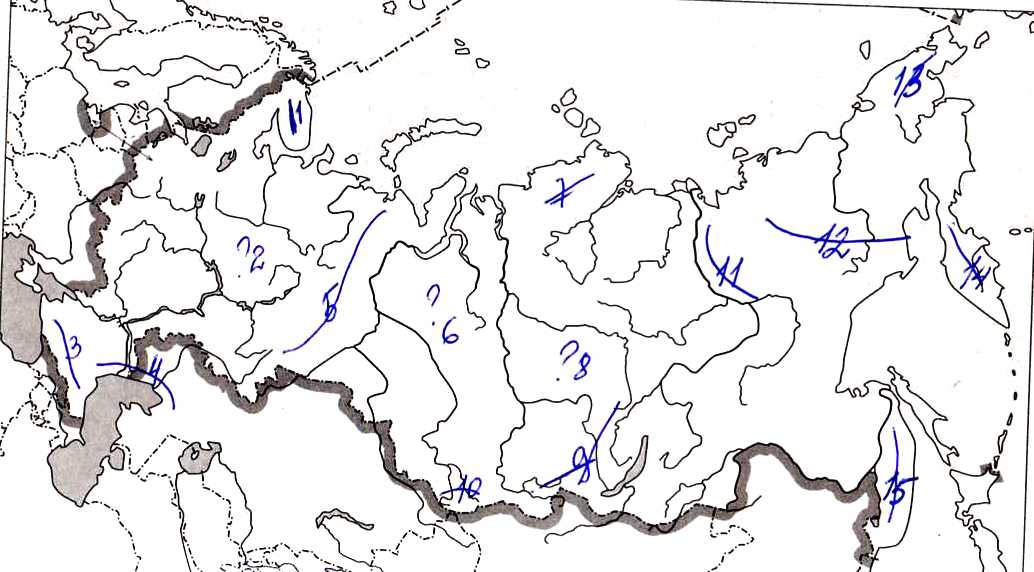 Проверочная работа по теме  «Климат и агроклиматические  ресурсы»Перечислите     основные     климатообразующие факторы.Наша страна расположена в следующих климатических поясах:а)	арктическомб)	тропическомв)	умеренномг)	субтропическомд)	субарктическоме)	экваториальномКонтинентальность климата в России возрастает в направлении с:а)	севера на югб)	запада на востокв)	востока на западг)	юга на север	По  разнообразию  климатических  поясов  климат   России схож с:а)	Франциейб)	Канадойв)	СШАг)	КитаемПолюс холода Северного полушария находится в:а)	Якутскеб)	Верхоянскев)	Оймяконег)	НорильскеНаиболее  низкие  зимние  температуры  в  нашей
стране наблюдаются:а)	на Среднем Уралеб)	в Якутиив)	на Северном Кавказег)	на КамчаткеВлажный муссонный климат характерен для:а)	Горного Алтаяб)	Приморьяв)	Западной Сибириг)	КарелииЧем отличается резко континентальный климат от умеренно континентального?а)	резкими перепадами температур зимы и летаб)	небольшим количеством осадковв)	небольшими перепадами зимних и летних температург)	обилием осадковВ азиатской части России зимние погоды определяются:	 а)	циклонамиб)	антициклонамив)	муссонамиг)	западным переносомГде в нашей стране располагаются районы с субтропическим климатом? а)   в Алтайском краеб) в Краснодарском крае       в) в Астраханской области       г) в ЗабайкальеКоэффициент увлажнения больше единицы наблюдается в зонах:а)	тайгиб)	тундрыв)	степиг)	полупустыниКоэффициент увлажнения меньше единицы характерен для:а)	Мурманской областиб)	Астраханской области	в)	Архангельской областиг)	КалмыкииВ каких районах наиболее вероятно возникновение смерчей и ураганов?а)	с сильными перепадами атмосферного давленияб)	с господствующими антициклонамив)	в приморских районахг)	в горных районахКакие стихийные природные явления, связанные с климатом, наиболее опасны для автотранспорта?а)	засухаб)	гололедв)	туманг)	сильные морозыНаиболее благоприятны для проживания человека  климатические условия:а)	города Мурманскаб)	города Сочив)	низовьев Енисеяг)	Ставропольского краяРазвитию земледелия способствуют климатические условия:а) умеренно континентального климатаб)	арктического климатав)	муссонного климатаг)	субтропического климатаУстановите соответствие:Циклон	а) повышенное атмосферное давление в центре2. Антициклон      б)	воздух перемещается от центра к  перифериив)	низкое давление в центрег)	воздух перемещается от периферии к центруд)	зимой приносит ясную морозную погодуе)	зимой приносит оттепели и снегопадНа какие отрасли хозяйства климат оказывает наибольшее влияние?а)	сельское хозяйствоб)	транспортв)	добычу полезных ископаемыхг)	машиностроениеЧто такое трансформация воздушных масс?а)	изменение свойств воздушных масс под влиянием
подстилающей поверхности при перемещенииб)	вертикальное перемещение воздушных массв)	образование холодного атмосферного фронтаг)	образование атмосферного вихря	20.	Установите    соответствие    между    климатическим поясом и расположенным в нем городом РоссииМоскваИркутскСочиВладивостокДиксон                               а)	резко континентальный                                   б)	умеренно континентальный                                  в)	субтропический                                г)	муссонный                                д)	арктическийОтветы:  1. а, в, г, д; 2. б; 3. в; 4. в; 5. б; 6. б; 7. а, б; 8. б; 9. 10. а, б; 11. б, г, 12. а; 13. б, в; 14. б, г, 15. г, 16. 1 — в, е, 2 — а, б, д;   17. а; 18 а . 19. 1 —6,2 —а,3 — в,4 —г,5 —д.Проверочная работа по теме «Особенности природы и природные ресурсы России»Вариант 11.В какой части (-ях) России преимущественно расположены горные районы?а) европейской;б) на юге Сибири и востоке страны;в) на севере Сибири и юге европейской;г) северной и центральной.2.В какую эру геологической истории нашей планеты начала формироваться земная кора?а) архейскую;б) палеозойскую;в) мезозойскую;г) протерозойскую.3.Самые древние породы выходят на поверхность в районах распространенияа) платформ;б) плит;в) щитов;г) складчатых областей.4.Скопление полезных ископаемых на большой площади называетсяа) месторождением;б) бассейном;в) минерально-сырьевой базой;г) аномалией.5.Суммарной солнечной радиацией называют количество солнечной энергии, котороеа) излучается Солнцем;б) поступает к верхней границе атмосферы;в) достигает поверхности Земли;г) отражается, поглощается и рассеивается в атмосфере.6.При прохождении теплого фронта происходит сменаа) теплого воздуха холодным;б) холодного воздуха еще более холодным;в) воздушных масс с одинаковыми свойствами;г) холодного воздуха теплым.7.Мурманск, Воркута, Норильск, Верхоянск, Анадырь расположены в субарктическом климатическом поясе, где в течение года погода определяется свойствами воздушной массыа) арктической;б) субарктической;в) умеренных широт;г) арктической и умеренных широт.8.В России наибольшей плотностью населения отличаются районы с климатома) субарктическим;б) умеренно континентальным;в) резко континентальным;г) муссонным.9.У большинства рек России питание а) дождевое;б) ледниковое;в) смешанное;г) грунтовое.10.Котловина самого глубокого пресноводного озера России – Байкала имеет происхождениеа) вулканическое;б) ледниковое;в) тектоническое;г) термокарстовое.11.К районам наиболее обеспеченным водными ресурсами относитсяа) Забайкалье;б) Южный Урал;в) средняя полоса России;г) Дальний Восток.12.Наибольшее количество ледников расположено в (на)а) Алтае;б) Кавказе;в) горах Восточной Сибири;г) Урале.13.Плодородие почвы обеспечивается прежде всего наличием в нейа) минеральных веществ;б) перегноя (гумуса);в) живых организмов;г) почвенных вод.14.При постоянном и длительном переувлажнении и недостатке кислорода образуются почвыа) подзолистые;б) бурые;в) тундрово-глеевые;г) каштановые.15.Лесные вулканические охристые почвы распространены на а) Кольском п-ове;б) о. Сахалин;в) п-ове Камчатка;г) Урале.16.Среди различных видов мелиорации борьба с овражной эрозией преобладает в (на)а) Карелии и на Кольском п-ове;б) Западной Сибири;в) Центральном Черноземье;г) Урале.17.В России насчитывается более 500 видова) насекомых;б) высших растений;в) деревьев;г) животных.18.Березовые, еловые и лиственничные редколесья; сосновые леса; темнохвойные таежные леса. Такая смена типов растительности характерна для а) юга Русской равнины;б) центральной части Среднесибирского плоскогорья;в) севера Европейской  территории России;г) побережья Охотского моря. Вариант 21.Сравнительно устойчивые в тектоническом отношении участки литосферных плит называюта) плоскогорьями;б) платформами;в) складчатыми поясами;г) щитами.2.В какой период геологической истории Земли мы живем?а) кембрийском;б) меловом;в) неогеновом;г) четвертичном.3.Фундаменты наиболее древних платформ сложеныа) гипсами, бокситами, фосфоритами;б) известняками, доломитами, глинами;в) базальтами;г)гранитами, гнейсами, кварцитами.4.Граниты для производства строительных материалов добывают в районе простиранияа) Балтийского щита;б) Русской платформы;в) Западно-Сибирской плиты;г) Предуральского краевого прогиба.5.В каком климатическом поясе расположена большая часть территории России?а) арктическом;б) субарктическом;в) умеренном;г) субтропическом.6.В течение года на западе Восточной Сибири погоду определяета) континентальный воздух умеренных широт;б) континентальный арктический воздух;в) морской воздух умеренных широт;г) морской арктический воздух.7.Летом циклоны наиболее интенсивно развиваются над (в, на)а) над Баренцевым морем;б) в западных районах Русской равнины;в) в Восточной Сибири;г) на юге Русской равнины.8.Наибольшее количество осадков в нашей стране выпадает в (на)а) горах Кавказа и Алтая;б) Кольском п-ове;в) Прибайкалье;г) Предуралье.9.Енисей, Обь, Печора относятся к рекам с: а) весенним половодьем;б) половодьем в теплую часть года;в) паводочным режимом;г) равномерным стоком в течение года.10.Источником поваренной соли является озероа) Байкал;б) Баскунчак;в) Ильмень;г) Таймыр.11.В России наиболее заболочена территорияа) Предуралья;б) Поволжья;в) Западно-Сибирской равнины;г) Среднесибирского плоскогорья.12.На территории России многолетняя мерзлота образовалась благодаря:а) тектоническим процессам;б) особенностям географического положения;в) суровому климату; г) особым свойствам грунтовых вод.13.Почвы, образующиеся в лесостепной и на севере степной зоны и обладающие зернистой структурой, называютсяа) дерново-подзолистые;б) черноземы;в) каштановые;г) бурые.14.Основные земледельческие районы  России расположены в природных зонаха) смешанных лесов, лесостепи и степи;б) лесотундры, хвойных и смешанных лесов;в) степи, полупустыни и пустыни;г) хвойных лесов и степи.15.Плохая промываемость, заболачивание и засоление характерны для почва) легких;б) суглинистых;в) тяжелых.16.Наибольшим плодородием обладают почвыа) подзолистые;б) серые лесные;в) черноземы;г) серо-бурые.17.Благодаря целенаправленной деятельности человека, на территории России появилисьа) енот, норка, ондатра;б) белка, бурундук, соболь;в) куница, песец, хорь;г) суслик, сурок, тушканчик.18.На Среднерусской возвышенности для сохранения растительности меловых склонов создан заповедника) Астраханский;б) Баргузинский;в) Галичья гора;г) Кандалакшский.Проверочная работа  по теме «Природные комплексы России».Вариант 11.Прочитайте характерные признаки природной зоны и выделите верные признаки.А.Арктические пустыни.а) зона расположена на островах Северного Ледовитого океана;б) несколько месяцев длиться полярная ночь;в) избыточное увлажнение, много озер и болот;г) значительные площади заняты ледником;д) лето короткое и холодное;е) зона протянулась вдоль побережья Северного Ледовитого океана.Б.Зона тундры.а) средняя температура июля +5-10С;б) выпадает много осадков;в) увлажнение избыточное; г) почвы подзолистые;д) сильные ветры;е) территория зоны – огромные пастбища домашних оленей.В.Зона тайги.а) увлажнение избыточное, много болот, озер, рек;б) главная ценность плодородные почвы;в) преобладают хвойные деревья: ель, пихта, сосна;г) зима холодная, лето теплое;д) преобладают подзолистые почвы;е) самая большая по площади природная зона России.2.Раскройте смысл следующих понятий, терминов:-высотная поясность;-тундра;-тайга;-природные ресурсы.3.Охарактеризуйте природную зону степей по следующему плану:а) Географическое положение зоны.б) Климат (зима, лето, увлажнение).в) Почвы (плодородие).г) Типичные растения (черты приспособленности к условиям жизни).д) Типичные животные и их приспособленности к условиям обитания.е) Экологические проблемы.Вариант 21.Прочитайте характерные признаки природной зоны и выделите верные признаки.А.Зона смешанных и широколиственных лесов.а) суровая зима;б) почвы дерново-подзолистые, серые лесные, бурые лесные;в) леса сильно пострадали из-за хозяйственной деятельности людей;г) растут дуб, клен, ясень, липа;д) увлажнение не достаточное;е) растения – амурский бархат, женьшень, маньчжурский орех.Б.Зона степей.а) зона расположена на юге Русской равнины и Западной Сибири;б) увлажнение не достаточное;в) значительная часть зоны распахана;г) почвы черноземы;д) растительность – травы: ковыль, типчак;е) почвы не плодородны.В.Полупустыни и пустыни.а) растения: бук, граб, каштан, бамбук;б) встречаются опасные насекомые: скорпионы, каракурты;в) почвы представлены солончаками;г) реки полноводные, много озер;д) растения имеют длинные корни, листья превратились в колючки;е) встречаются глинистые участки-такыры.2.Раскройте смысл следующих понятий, терминов:-природная зона;-гумус;-степь;-широтная зональность.3.Охарактеризуйте природную зону тайги по следующему плану:а) Географическое положение зоны.б) Климат (зима, лето, увлажнение).в) Почвы (плодородие).г) Типичные растения (черты приспособленности к условиям жизни).д) Типичные животные и их приспособленности к условиям обитания.е) Экологические проблемы.Проверочная работа по теме «Природа регионов России»Учащиеся получают индивидуальные задания: описать ПТК.1.Карелия.2.Полуостров Ямал.3.Алтай.4.Приволжская возвышенность.5.Северный Урал.6.Северо-восток Сибири.7.Полуостров Таймыр.8.Остров Сахалин.9.Ставропольская возвышенность.10.Минусинская котловина.План описания ПТК: а) Географическое положение (к какому региону России относится, положение на территории региона).б) Геологическое строение и рельеф (возраст территории, характер земной коры, рельеф горный, равнинный). Преобладающая и наибольшая абсолютная высоты. Влияние внешних процессов на формирование рельефа (ледник, водная эрозия, антропогенное влияние…).в) Полезные ископаемые (почему именно такие).г) Климат (пояс, тип климата, средние температуры января и июля, количество осадков, ветры, особые явления).д) Воды (реки, озера, болота, вечная мерзлота, подземные воды). Особенности рек – бассейн, океан, питание, режим и т.д.е) Природные зоны, их использование и охрана.ж) Почвы.з) Растения, животные.и) Экологические проблемы территории.Итоговое тестирование за курс «География России. Природа» 8 класс1.   Заселение территории России происходило в направлении:а)	с севера на югб)	с запада на востокв)	с востока на западг)	с юга на север2    Главная   полоса   расселения   в   России   проходит через:а)	Южный Уралб)	Европейский Северв)	Центральную Россиюг)	Восточную Сибирьд)	Камчаткуе)	Поволжье3.   Наиболее древние русские города расположены:а)	на Северном Кавказеб)	в Восточной Сибири
в)   в Центральной России      г) на Северо-Западе
д)  на Дальнем Востоке4. Заселение русскими Сибири началось:а)  в начале 18 б)	в начале XX в.в)	в середине XVIII в.г)	в конце XVI в.д)	в конце XV — начале XVI вв.е)	в ХVII в.5.	Широтная зональность выражена в природе Русской равнины:а)	слабоб)	четков)	в отдельных районахг)	почти не выражена6.	Наиболее ценные ресурсы Русской равнины:а)	почвенныеб)	агроклиматическиев)	запасы нефти и газаг)	рекреационныед)	пушные7.	На территории Русской равнины расположена самая крайняя.... точка страны:а)	севернаяб)	западнаяв)	южнаяг)	восточная8.	Установите соответствие между регионом и наиболее характерными чертами природы:Русская равнина       а) расположено самое большоеЗападно-Сибирская    число памятников культурно-равнинного и природного наследияб)	климат континентальныйв)	климат умеренно континентальныйг)	расположены самые большие по площади болота нашей
страныд)	в основании лежит древняя платформае)	обилие поверхностных водж)	основная природная зона — тайгаз)	преобладают смешанные и широколиственные леса9.   Укажите, какие черты природы соответствуют тому или иному региону:Северный Кавказ       а)   средневысотные   хребты   и  кряжиУрал	б)	молодые горыв)	расположена самая высокая вершина Россииг)	протяженность в меридиональном направлении более 2000 кмд)	отчетливо выражена высотная поясность, большой набор поясове)	четко выражены природные комплексы межгорных долин и высокогорийж)	южную часть гор академик А.Е. Ферсман называл «минералогическим раем»з)	лидирует по количеству экологически неблагоприятных промышленных центрови) район долгожителей России10.	Крупнейшие бальнеологические курорты Северного
Кавказа:а)	Пятигорскб)	Анапав)	Ессентукиг)	Железноводскд)	Сочие)	Нальчик11.	Самая высокая вершина России:а)	Народнаяб)	Белухав)	Эльбрусг)	Ключевская Сопка12.	Чудесная природа Русской равнины воспета в
произведениях великих русских писателей и
поэтов:а)	А.С. Пушкинаб)	Н.В. Гоголяв)	Л.Н. Толстогог)	Д.Н. Мамина-Сибирякад)	В.Г. Распутинае)	П.П. Бажова13.	Ландшафты Русской равнины — источник вдохновения для знаменитых художников:а)	И.И. Левитанаб)	Н.К.Рерихав)	И.К. Айвазовскогог)	В.Д. Поленовад)	И.И. Шишкинае)	Ф.С. Рокотова14.	Зона тундры в Западной Сибири расположена значительно южнее, чем на Русской равнине из-за:а)	пониженного рельефаб)	близости холодного Карского моряв)	заболоченности территорииг)	сурового континентального климата15.	Экологические проблемы Западной Сибири связаны с:а)	добычей нефти и газаб)	загрязнением атмосферыв)	континентальностью климатаг)	ростом городов16 Характерные черты природы Восточной Сибири:а)	многолетняя мерзлотаб)	резко континентальный климатв)	однообразный рельефг)	горные рекид)	господство тайги17; Главная особенность циркуляции воздушных масс в Восточной Сибири:а)	господство Сибирского антициклонаб)	западный переносв)	влияние муссонов Охотского моряг)	преобладание циклонов18.	Укажите, какими из перечисленных видов природных ресурсов небогата Восточная Сибирь:а)	гидроресурсыб)	лесныев)	минеральныег)	почвенныед)	биологическиее)	агроклиматические19.	Какие из перечисленных уникальных объектов природы включены в список Всемирного природного наследия?а)	озеро Байкалб)	река Енисейв)	Алтай и Телецкое озерог)	река Ангарад)	Красноярские столбые)	плато Путорана20.	В чем состоит уникальность и ценность озера Байкал?а)	содержит ¼  часть запасов пресной воды Землиб)	расположен в сейсмоактивной зонев)	большое количество эндемичных животныхг)	чистота и вкусовые качества водыд)	самое глубокое озеро планетые)	необычная конфигурация озера21.	Основные причины экологических бед Байкала:а)	небольшой речной стокб)	суровость климатав)	туризмг)	вырубка лесовд)	сброс в реки, впадающие в озеро, промышленных отходов22.	Острова  России,   относящиеся   к  Восточной   Сибири:а)	Новосибирскиеб)	Новая Земляв)	Северная Земляг)	Курильские23.	Типичные черты природы Дальнего Востока:а)	однообразие рельефаб)	контрастность климата и рельефав)	муссонный климатг)	сейсмоактивностьд)	крупные равнинные реки24.	Какие природные уникумы Дальнего Востока
включены в список Всемирного природного наследия?а)	вулканы Камчаткиб)	Уссурийская тайгав)	острова Амураг)	озеро Ханкад)	Курильские островае)	остров Сахалин25.	Укажите, какие из природных ресурсов Дальнего
Востока до сих пор недостаточно хорошо изучены и
освоены:а)	минерально-сырьевыеб)	водныев)	лесныег)	биологические, в том числе и морепродуктыд)	рекреационныее)	агроклиматические26.	Первые сведения о Камчатке были получены русскими землепроходцами в:а)	XV в.б)	XVII в.в)	XIX в.г)	XX в
27. Установите соответствие:Регионы РоссииЗнаменательные географические фактыI. Русская равнинаП. Северный КавказУралЗападная СибирьV.	Восточная
СибирьVI.	Дальний Восток
начало нового днялиния перемены даткрайняя западная точка Россиикрайняя северная точка Россиисамая высокая гора России — Эльбруссамое глубокое озеро мира и России — Байкалграница Европы и Азиикрайняя южная точка России 9) самое низкое место над уровнем моря
10) точка, от которой идет отсчет абсолютной высоты над уровнем моря в России11) самая многоводная река — Енисей                                    12) полюс холода — Оймякон13)	самый большой полуостров  России — Таймырсамая длинная река — Обь с Иртышомсамая большая заболоченная территория — Васюганье16) полуостров вулканов и гейзеров17)	самое глубокое море у берегов России18)	самый большой остров России19)	самые протяженные горы России и Европысамая большая плоская равнина Россииядро формирования Государства Российскогосамая высокая плотность населенияблизость к самому большому  океану Землиудаленность от морей и океановсамый   большой    заповедник России28. Установите соответствие между природным регионом и расположенным в нем объектом Всемирного природного наследия:I. Русская равнина II. Северный КавказУралЗападная СибирьV.	Восточная Сибирь VI. Дальний ВостокДевственные леса Комиозеро Байкалвулканы КамчаткиЗолотые горы АлтаяЗападный Кавказ6) Куршская коса (совместно с Литвой)Сихотэ-АлиньУбсунурская     котловина (совместно с Монголией)остров Врангеля10)	Кунгурская пещераОтветы1. б; 2. а, в, е; 3. г; 4. д; 5. б; 6. а, б, г; 7. б; 8. 1 — а, в, Д; з, 2 — б, г, е, ж; 9. 1 — б, в, д, е, и, 2 — а, г, ж, з; 10. а, в, г; 11. в; 12. а, б, в; 13. а, д; 14. б, г; 15. а; 16. а, б, д; 17. а; 18. г, е; 19. а, в, д; 20. в, г, д; 21. г, д; 22. а, в; 23. б, в, г; 24. а, б, д; 25. г, д, е; 26. б; 27.1 - 3, 9, 10, 20, 21, 25, II — 5, 7, 8, 22, III — 7,19, 24, IV — 14, 15, V — 4, 6, 11, 12, 13, VI - 1, 2, 16, 17, 18, 23; 28. I — 1, 6, II — 5, III —10, IV —4,8, V —2, VI —3,7,9.ПРИНЯТО:решением педагогического совета МОУ  «Верхнесинячихинская СОШ №3» от «___» _____ 20___года Протокол №__                     УТВЕРЖДАЮ:                     Директор МОУ                      «Верхнесинячихинская   СОШ №3»                      _____________ О.Н.Бычкова«____» __________ 20___ г.Рассмотрено на заседании МОПротокол № 1от  «    »августа    2014   «Утверждено»        Директор школы:          /Бычкова О. Н. /«       » 2014г.Календарно – тематическое планирование по географииКласс – 8Учитель –Кашицина Г. М.           Часов  - 70  ( два  часа в неделю) Всего часов – 70   Практических работ - 13. Планирование составлено на основе    Федерального компонент государственного стандарта  среднего (полного)   образования и обязательного минимума содержания основных общеобразовательных программ по географии(ж. «Вестник образования России» № 14, 2004)программы   основного общего образования по географии (6-10 классы) под редакцией И. В. Душиной. - М.: Дрофа, 2004Учебник:    И.И. Баринова, География России: Природа, 8 класс, Москва, Дрофа, 2009 годаУМК: Географический атлас: 8-9класс. - М.: Дрофа, 2009.И.И. Баринова    Рабочая тетрадь по географии.  8 класс. - М.: Дрофа, 2009.География России. Природа 8 класс: поурочные планы по учебнику И.И Бариновой /авт. – сост. О.В Антушева – Волгоград: Учитель, 2007.Интернет-ресурсы.Формы промежуточного контроляФорма итогового контроляИзменения, внесенные в программу, обоснованияКалендарно – тематическое планирование по географииКласс – 8Учитель –Кашицина Г. М.           Часов  - 70  ( два  часа в неделю) Всего часов – 70   Практических работ - 13. Планирование составлено на основе    Федерального компонент государственного стандарта  среднего (полного)   образования и обязательного минимума содержания основных общеобразовательных программ по географии(ж. «Вестник образования России» № 14, 2004)программы   основного общего образования по географии (6-10 классы) под редакцией И. В. Душиной. - М.: Дрофа, 2004Учебник:    И.И. Баринова, География России: Природа, 8 класс, Москва, Дрофа, 2009 годаУМК: Географический атлас: 8-9класс. - М.: Дрофа, 2009.И.И. Баринова    Рабочая тетрадь по географии.  8 класс. - М.: Дрофа, 2009.География России. Природа 8 класс: поурочные планы по учебнику И.И Бариновой /авт. – сост. О.В Антушева – Волгоград: Учитель, 2007.Интернет-ресурсы.Формы промежуточного контроляФорма итогового контроляИзменения, внесенные в программу, обоснованияКалендарно – тематическое планирование по географииКласс – 8Учитель –Кашицина Г. М.           Часов  - 70  ( два  часа в неделю) Всего часов – 70   Практических работ - 13. Планирование составлено на основе    Федерального компонент государственного стандарта  среднего (полного)   образования и обязательного минимума содержания основных общеобразовательных программ по географии(ж. «Вестник образования России» № 14, 2004)программы   основного общего образования по географии (6-10 классы) под редакцией И. В. Душиной. - М.: Дрофа, 2004Учебник:    И.И. Баринова, География России: Природа, 8 класс, Москва, Дрофа, 2009 годаУМК: Географический атлас: 8-9класс. - М.: Дрофа, 2009.И.И. Баринова    Рабочая тетрадь по географии.  8 класс. - М.: Дрофа, 2009.География России. Природа 8 класс: поурочные планы по учебнику И.И Бариновой /авт. – сост. О.В Антушева – Волгоград: Учитель, 2007.Интернет-ресурсы.Формы промежуточного контроляФорма итогового контроляИзменения, внесенные в программу, обоснования№ п/п урока в теме, разделеДатаТема урокаДомашнее заданиеПланируемый результат Планируемый результат Планируемый результат Номенклатура Номенклатура Практические работыПрактические работыПрактические работыПрактические работыПрактические работыНабор методов и приемов№ п/п урока в теме, разделеДатаТема урокаДомашнее заданиеСтандартПрограмма Знания, умения, навыкиНоменклатура Номенклатура Практические работыПрактические работыПрактические работыПрактические работыПрактические работыНабор методов и приемовТема I: «Введение»  (1 час)Тема I: «Введение»  (1 час)Тема I: «Введение»  (1 час)Тема I: «Введение»  (1 час)Тема I: «Введение»  (1 час)Тема I: «Введение»  (1 час)Тема I: «Введение»  (1 час)Тема I: «Введение»  (1 час)Тема I: «Введение»  (1 час)Тема I: «Введение»  (1 час)Тема I: «Введение»  (1 час)Тема I: «Введение»  (1 час)Тема I: «Введение»  (1 час)Тема I: «Введение»  (1 час)Тема I: «Введение»  (1 час)Тема II: «Наша Родина на карте мира» ( 8  часов)Тема II: «Наша Родина на карте мира» ( 8  часов)Тема II: «Наша Родина на карте мира» ( 8  часов)Тема II: «Наша Родина на карте мира» ( 8  часов)Тема II: «Наша Родина на карте мира» ( 8  часов)Тема II: «Наша Родина на карте мира» ( 8  часов)Тема II: «Наша Родина на карте мира» ( 8  часов)Тема II: «Наша Родина на карте мира» ( 8  часов)Тема II: «Наша Родина на карте мира» ( 8  часов)Тема II: «Наша Родина на карте мира» ( 8  часов)Тема II: «Наша Родина на карте мира» ( 8  часов)Тема II: «Наша Родина на карте мира» ( 8  часов)Тема II: «Наша Родина на карте мира» ( 8  часов)Тема II: «Наша Родина на карте мира» ( 8  часов)Тема II: «Наша Родина на карте мира» ( 8  часов)1(2)Географическое положение России. Территория и акватория, морские и сухопутные границы, воздушное пространство, недра, континентальный шельф и экономическая зона РФ. История освоения и изучения территории России. Часовые пояса.Анализ карт административно-территориального и политико-административного деления страны.Территория и акватория. Государственная территория России. Особенности и виды географического положения России. Сравнение географического положения России и положения других государств. Государственные границы России, их виды. Морские и сухопутные границы, воздушное пространство и пространство недр, континентальный шельф и экономическая зона  РФ. Россия на карте часовых поясов. Местное, поясное, декретное, летнее время, его роль в хозяйстве и жизни людей. Знать: географическое положение страны, крайние точки, протяженность с севера на юг и с запада на восток.Уметь: характеризовать  географическое положение страны, анализировать карты, делать обобщающие выводыПограничные государства: Норвегия, Финляндия, Эстония, Латвия, Литва, Польша, Беларусь, Монголия, Китай, КНДР, Япония, США, Казахстан, Украина, Азербайджан, Грузия.Пограничные государства: Норвегия, Финляндия, Эстония, Латвия, Литва, Польша, Беларусь, Монголия, Китай, КНДР, Япония, США, Казахстан, Украина, Азербайджан, Грузия.1. «Ответь-ка»2. Анализ карт3. Составление схемы4. Работа в контурной карте2 – 3 (3 – 4) Характеристика географического положения РоссииТерритория и акватория, морские и сухопутные границы, воздушное пространство, недра, континентальный шельф и экономическая зона РФ. История освоения и изучения территории России. Часовые пояса.Анализ карт административно-территориального и политико-административного деления страны.Территория и акватория. Государственная территория России. Особенности и виды географического положения России. Сравнение географического положения России и положения других государств. Государственные границы России, их виды. Морские и сухопутные границы, воздушное пространство и пространство недр, континентальный шельф и экономическая зона  РФ. Россия на карте часовых поясов. Местное, поясное, декретное, летнее время, его роль в хозяйстве и жизни людей.Знать: географическое положение страны, крайние точки, протяженность с севера на юг и с запада на восток.Уметь: характеризовать  географическое положение страны, анализировать карты, делать обобщающие выводыПрактическая работа № 1.«Характеристика географического положения России». Практическая работа № 2. «Сравнение географического положения России и других стран».Практическая работа № 1.«Характеристика географического положения России». Практическая работа № 2. «Сравнение географического положения России и других стран».Практическая работа № 1.«Характеристика географического положения России». Практическая работа № 2. «Сравнение географического положения России и других стран».Практическая работа № 1.«Характеристика географического положения России». Практическая работа № 2. «Сравнение географического положения России и других стран».Практическая работа № 1.«Характеристика географического положения России». Практическая работа № 2. «Сравнение географического положения России и других стран».1. «Ответь-ка»2. Анализ карт3. Составление схемы4. Работа в контурной карте4 (5)Моря, омывающие берега России.Территория и акватория, морские и сухопутные границы, воздушное пространство, недра, континентальный шельф и экономическая зона РФ. История освоения и изучения территории России. Часовые пояса.Анализ карт административно-территориального и политико-административного деления страны.Территория и акватория. Государственная территория России. Особенности и виды географического положения России. Сравнение географического положения России и положения других государств. Государственные границы России, их виды. Морские и сухопутные границы, воздушное пространство и пространство недр, континентальный шельф и экономическая зона  РФ. Россия на карте часовых поясов. Местное, поясное, декретное, летнее время, его роль в хозяйстве и жизни людей.  Знать: береговую линию морей; особенности природы и виды хозяйственной  деятельности.Уметь: давать комплексную характеристику морейБалтийское, Белое, Баренцево, Карское, Лаптевых, Восточно-Сибирское, Чукотское, Берингово, Охотское, Японское, Черное, Азовское, Каспийское;Острова: Земля Франца Иосифа, Врангеля, Новая Земля, Новосибирские, Северная Земля, Курильские, Сахалин;Полуострова: Кольский, Канин, Ямал, Гыданский, Таймыр, Чукотский, Камчатка.Балтийское, Белое, Баренцево, Карское, Лаптевых, Восточно-Сибирское, Чукотское, Берингово, Охотское, Японское, Черное, Азовское, Каспийское;Острова: Земля Франца Иосифа, Врангеля, Новая Земля, Новосибирские, Северная Земля, Курильские, Сахалин;Полуострова: Кольский, Канин, Ямал, Гыданский, Таймыр, Чукотский, Камчатка.1. «Ответь-ка»2. Тест «Умники и умницы»3. Составление схем4. Анализ карт и рисунков5. Работа в контурной карте6. Сообщения учащихся5 – 6 (6 – 7)Россия на карте часовых поясов. Территория и акватория, морские и сухопутные границы, воздушное пространство, недра, континентальный шельф и экономическая зона РФ. История освоения и изучения территории России. Часовые пояса.Анализ карт административно-территориального и политико-административного деления страны.Территория и акватория. Государственная территория России. Особенности и виды географического положения России. Сравнение географического положения России и положения других государств. Государственные границы России, их виды. Морские и сухопутные границы, воздушное пространство и пространство недр, континентальный шельф и экономическая зона  РФ. Россия на карте часовых поясов. Местное, поясное, декретное, летнее время, его роль в хозяйстве и жизни людей. Знать: часовые пояса, поясное, местное, декретное врем.Уметь: решать задачи на определение поясного, местного и декретного времени1. «Ответь-ка»2. Анализ рисунка3. Тест «Знатоки морей»7 (8)Определение поясного времени для разных городов России.Территория и акватория, морские и сухопутные границы, воздушное пространство, недра, континентальный шельф и экономическая зона РФ. История освоения и изучения территории России. Часовые пояса.Анализ карт административно-территориального и политико-административного деления страны.Знать: часовые пояса, поясное, местное, декретное врем.Уметь: решать задачи на определение поясного, местного и декретного времениПрактическая работа № 3 «Определение поясного времени для разных городов России»Практическая работа № 3 «Определение поясного времени для разных городов России»Практическая работа № 3 «Определение поясного времени для разных городов России»Практическая работа № 3 «Определение поясного времени для разных городов России»Практическая работа № 3 «Определение поясного времени для разных городов России»1. «Ответь-ка»2. Анализ рисунка3. Тест «Знатоки морей»8 (9)Как осваивали и изучали территорию России.Территория и акватория, морские и сухопутные границы, воздушное пространство, недра, континентальный шельф и экономическая зона РФ. История освоения и изучения территории России. Часовые пояса.Анализ карт административно-территориального и политико-административного деления страны.Формирование и освоение государственной территории России. Изменения границ страны на разных исторических этапахФедеративное устройство страны. Объекты федерации, их равноправие и разнообразие. Федеральные округа. Знать:  историю исследования территории, называть имена географических исследователей.Уметь: показывать маршруты основных маршрутов путешественников.Мыс Челюскин, п-ов Камчатка, Охотское море, море Лаптевых, Берингов пролив, реки Печора, Амур, Вычегда, о-в Шпицберген, города Новгород, Пермь.Мыс Челюскин, п-ов Камчатка, Охотское море, море Лаптевых, Берингов пролив, реки Печора, Амур, Вычегда, о-в Шпицберген, города Новгород, Пермь.1. «Ответь-ка»2. «Знаешь ли ты?»3. Сообщения учащихся.4. Заполнение таблицыРаздел I: Особенности природы и природные ресурсы России.Тема III: «Рельеф» ( 6 часов)Раздел I: Особенности природы и природные ресурсы России.Тема III: «Рельеф» ( 6 часов)Раздел I: Особенности природы и природные ресурсы России.Тема III: «Рельеф» ( 6 часов)Раздел I: Особенности природы и природные ресурсы России.Тема III: «Рельеф» ( 6 часов)Раздел I: Особенности природы и природные ресурсы России.Тема III: «Рельеф» ( 6 часов)Раздел I: Особенности природы и природные ресурсы России.Тема III: «Рельеф» ( 6 часов)Раздел I: Особенности природы и природные ресурсы России.Тема III: «Рельеф» ( 6 часов)Раздел I: Особенности природы и природные ресурсы России.Тема III: «Рельеф» ( 6 часов)Раздел I: Особенности природы и природные ресурсы России.Тема III: «Рельеф» ( 6 часов)Раздел I: Особенности природы и природные ресурсы России.Тема III: «Рельеф» ( 6 часов)Раздел I: Особенности природы и природные ресурсы России.Тема III: «Рельеф» ( 6 часов)Раздел I: Особенности природы и природные ресурсы России.Тема III: «Рельеф» ( 6 часов)Раздел I: Особенности природы и природные ресурсы России.Тема III: «Рельеф» ( 6 часов)Раздел I: Особенности природы и природные ресурсы России.Тема III: «Рельеф» ( 6 часов)Раздел I: Особенности природы и природные ресурсы России.Тема III: «Рельеф» ( 6 часов) 1 (10)Особенности рельефа России.Особенности распространения крупных форм рельефа.Основные этапы формирования земной коры на территории России. Особенности геологического строения России: основные тектонические структуры. Рельеф России, его основные формы, их связь со строением земной коры. Особенности распространения крупных форм рельефа. Влияние внутренних и внешних процессов на формирование рельефа. Области современного горообразования, землетрясений и вулканизма. Современные процессы, формирующие рельеф. Древнее и современное оледенения. Стихийные природные явления. Минеральные ресурсы страны и проблемы их рационального использования. Изменение рельефа человеком. Изучение закономерностей формирования рельефа и его современного развития на примере своего региона и своей местности.    Знать: возраст Земли, основные геологические эры.Уметь: составлять карты и выявить  зависимость рельефа от тектонического строения.Равнины: Русская, Западно-Сибирская, Среднесибирское плоскогорье, Северо-Сибирская низменность, Среднерусская возвышенность, Окско-Донская равнина, Валдайская возвышенность, Витимское плоскогорье, Прикаспийская низменность;Горы: Кавказ, Урал, Алтай, Верхоянский хребет, хребет Черского, Саяны, Кузнецкий Алатау, хребет Прибайкалья, хребет Забайкалья, Становой хребет, Потомское нагорье, Алданское нагорье, Сихотэ-Алинь, Буренский хребет, хребет Джугджур, Колымское, Чукотское, Корякское нагорья, горы-вулканы Камчатки, горы Бырранга, горы Хибины.Равнины: Русская, Западно-Сибирская, Среднесибирское плоскогорье, Северо-Сибирская низменность, Среднерусская возвышенность, Окско-Донская равнина, Валдайская возвышенность, Витимское плоскогорье, Прикаспийская низменность;Горы: Кавказ, Урал, Алтай, Верхоянский хребет, хребет Черского, Саяны, Кузнецкий Алатау, хребет Прибайкалья, хребет Забайкалья, Становой хребет, Потомское нагорье, Алданское нагорье, Сихотэ-Алинь, Буренский хребет, хребет Джугджур, Колымское, Чукотское, Корякское нагорья, горы-вулканы Камчатки, горы Бырранга, горы Хибины.1. Анализ карт и рисунков2. Словарная работа3. самостоятельная работа с текстом учебника и в тетради 2 (11)Геологическое строение.Основные этапы формирования земной коры на территории России. Особенности геологического строения России: основные тектонические структуры. Рельеф России, его основные формы, их связь со строением земной коры. Особенности распространения крупных форм рельефа. Влияние внутренних и внешних процессов на формирование рельефа. Области современного горообразования, землетрясений и вулканизма. Современные процессы, формирующие рельеф. Древнее и современное оледенения. Стихийные природные явления. Минеральные ресурсы страны и проблемы их рационального использования. Изменение рельефа человеком. Изучение закономерностей формирования рельефа и его современного развития на примере своего региона и своей местности.     Знать: главные особенности рельефа России, размещение крупных форм рельефаУметь: раскрывать  причины особенностей рельефа России.Восточно-Европейская равнина, Западно-Сибирская равнина, Среднесибирское плоскогорье, горы Хибины, Алданское нагорье, горы Урала, горы Кавказа, Срединный хребет.Восточно-Европейская равнина, Западно-Сибирская равнина, Среднесибирское плоскогорье, горы Хибины, Алданское нагорье, горы Урала, горы Кавказа, Срединный хребет.1.Географический диктант2. «Ответь-ка»3. «Знаешь ли ты карту»?4. Анализ карт и рисунков5. Составление схем6. Заполнение таблицы7. Самостоятельная работа с текстом и в тетради8. Словарная работа3 (12)Минеральные ресурсы России. Основные этапы формирования земной коры на территории России. Особенности геологического строения России: основные тектонические структуры. Рельеф России, его основные формы, их связь со строением земной коры. Особенности распространения крупных форм рельефа. Влияние внутренних и внешних процессов на формирование рельефа. Области современного горообразования, землетрясений и вулканизма. Современные процессы, формирующие рельеф. Древнее и современное оледенения. Стихийные природные явления. Минеральные ресурсы страны и проблемы их рационального использования. Изменение рельефа человеком. Изучение закономерностей формирования рельефа и его современного развития на примере своего региона и своей местности.     Знать: классификацию природных ресурсов.Уметь: называть основные бассейны минеральных ресурсов; прогнозировать  использование полезных ископаемыхБассейны: Баренцево-Печорский, Волго-Уральский, Западная Сибирь с шельфом Карского моря, Подмосковный, Печорский, Донецкий, Кузнецкий, Канско-Ачинский, Тунгусский, Южно-Якутский, КМА, Качканар, Карелия, Приангарье, Горная Шория,Кольский п-ов, Урал, Алтай, Сихотэ-Алинь.Бассейны: Баренцево-Печорский, Волго-Уральский, Западная Сибирь с шельфом Карского моря, Подмосковный, Печорский, Донецкий, Кузнецкий, Канско-Ачинский, Тунгусский, Южно-Якутский, КМА, Качканар, Карелия, Приангарье, Горная Шория,Кольский п-ов, Урал, Алтай, Сихотэ-Алинь.1. «Ответь-ка»2. «Вспомни и найди»3. Анализ рисунков и карт4. Составление схемы5. Словарная работа6. Тест «Правда – Ложь»7. Самостоятельная работа с текстом и в тетради 4 (13)Выявление зависимости между тектоническим строением, рельефом и размещением основных групп полезных ископаемых.Основные этапы формирования земной коры на территории России. Особенности геологического строения России: основные тектонические структуры. Рельеф России, его основные формы, их связь со строением земной коры. Особенности распространения крупных форм рельефа. Влияние внутренних и внешних процессов на формирование рельефа. Области современного горообразования, землетрясений и вулканизма. Современные процессы, формирующие рельеф. Древнее и современное оледенения. Стихийные природные явления. Минеральные ресурсы страны и проблемы их рационального использования. Изменение рельефа человеком. Изучение закономерностей формирования рельефа и его современного развития на примере своего региона и своей местности.    Знать: рельефообразующие процессы.Уметь: называть причины постоянного изменения  рельефа под действием внутренних и внешних силПрактическая работа № 3 «Выявление зависимости между тектоническим строением, рельефом и размещением основных групп полезных ископаемых»Практическая работа № 3 «Выявление зависимости между тектоническим строением, рельефом и размещением основных групп полезных ископаемых»Практическая работа № 3 «Выявление зависимости между тектоническим строением, рельефом и размещением основных групп полезных ископаемых»Практическая работа № 3 «Выявление зависимости между тектоническим строением, рельефом и размещением основных групп полезных ископаемых»Практическая работа № 3 «Выявление зависимости между тектоническим строением, рельефом и размещением основных групп полезных ископаемых»1. «Ответь-ка»2. Тест «Знатоки»3. Составление схемы4. Анализ рисунков и карт5. Словарная работа6. Работа в контурной карте 5 (14)Развитие форм рельефа.Основные этапы формирования земной коры на территории России. Особенности геологического строения России: основные тектонические структуры. Рельеф России, его основные формы, их связь со строением земной коры. Особенности распространения крупных форм рельефа. Влияние внутренних и внешних процессов на формирование рельефа. Области современного горообразования, землетрясений и вулканизма. Современные процессы, формирующие рельеф. Древнее и современное оледенения. Стихийные природные явления. Минеральные ресурсы страны и проблемы их рационального использования. Изменение рельефа человеком. Изучение закономерностей формирования рельефа и его современного развития на примере своего региона и своей местности.    Знать: рельефообразующие процессы.Уметь: называть причины постоянного изменения  рельефа под действием внутренних и внешних силРавнины: Валдайская, Приволжская, Северные Увалы, Смоленско-Московская, Среднерусская, Прикаспийская, Западно-Сибирская, Среднесибирское плоскогорье, Витимское, Яно-Индигирская, Колымская.Горы: Уральские, Алтай, Западный Саян, Восточный Саян, Кавказ.Равнины: Валдайская, Приволжская, Северные Увалы, Смоленско-Московская, Среднерусская, Прикаспийская, Западно-Сибирская, Среднесибирское плоскогорье, Витимское, Яно-Индигирская, Колымская.Горы: Уральские, Алтай, Западный Саян, Восточный Саян, Кавказ.1. «Ответь-ка»2. Тест «Знатоки»3. Составление схемы4. Анализ рисунков и карт5. Словарная работа6. Работа в контурной карте6 (15)Обобщение знаний по теме: «Рельеф».Основные этапы формирования земной коры на территории России. Особенности геологического строения России: основные тектонические структуры. Рельеф России, его основные формы, их связь со строением земной коры. Особенности распространения крупных форм рельефа. Влияние внутренних и внешних процессов на формирование рельефа. Области современного горообразования, землетрясений и вулканизма. Современные процессы, формирующие рельеф. Древнее и современное оледенения. Стихийные природные явления. Минеральные ресурсы страны и проблемы их рационального использования. Изменение рельефа человеком. Изучение закономерностей формирования рельефа и его современного развития на примере своего региона и своей местности.    1. Работа в контурной карте2. Тест «Умники и умницы»3. Письменная работа по вариантамТема IV: «Климат России» 	(7 часов)Тема IV: «Климат России» 	(7 часов)Тема IV: «Климат России» 	(7 часов)Тема IV: «Климат России» 	(7 часов)Тема IV: «Климат России» 	(7 часов)Тема IV: «Климат России» 	(7 часов)Тема IV: «Климат России» 	(7 часов)Тема IV: «Климат России» 	(7 часов)Тема IV: «Климат России» 	(7 часов)Тема IV: «Климат России» 	(7 часов)Тема IV: «Климат России» 	(7 часов)Тема IV: «Климат России» 	(7 часов)Тема IV: «Климат России» 	(7 часов)Тема IV: «Климат России» 	(7 часов)Тема IV: «Климат России» 	(7 часов)1 (16)От чего зависит климат нашей страны.1Типы климатов, факторы их формирования, климатические пояса.Климат и климатические ресурсы. Факторы, определяющие климат России: Влияние географической широты, подстилающей поверхности, циркуляции воздушных масс. Закономерности распределения тепла и влаги на территории страны. Типы климатов России, климатические пояса. Изменение климата под влиянием естественных факторов. Влияние климата на быт человека, его жилище, одежду, способы передвижения, здоровье. Способы адаптации человека к разнообразным климатическим условиям на территории страны. Климат и хозяйственная деятельность людей. Опасные и неблагоприятные климатические явления. Методы изучения и прогнозирования климатических явлений. Климат своего региона.Знать: основные климатообразующие  факторы, определять  количество  солнечной радиации, испаряемости и так далее по карте.Уметь: объяснять зависимость  климатических условий от климатообразующих факторов1. Составление схем2. Словарная работа3. Анализ рисунка4. Заполнение таблицы5. «Ответь-ка»2 (17)Определение по  картам закономерностей распределения солнечной радиации, средних температур января и июля, годового количества осадков по территории страны .1Типы климатов, факторы их формирования, климатические пояса.Климат и климатические ресурсы. Факторы, определяющие климат России: Влияние географической широты, подстилающей поверхности, циркуляции воздушных масс. Закономерности распределения тепла и влаги на территории страны. Типы климатов России, климатические пояса. Изменение климата под влиянием естественных факторов. Влияние климата на быт человека, его жилище, одежду, способы передвижения, здоровье. Способы адаптации человека к разнообразным климатическим условиям на территории страны. Климат и хозяйственная деятельность людей. Опасные и неблагоприятные климатические явления. Методы изучения и прогнозирования климатических явлений. Климат своего региона. Знать: основные понятия и элементы климатаУметь:  анализировать причины  изменения температуры воздуха и количество осадков с северо-запада  на восток с севера на юг.Практическая работа № 4 «Определение по  картам закономерностей распределения солнечной радиации, средних температур января и июля, годового количества осадков по территории страны»Практическая работа № 4 «Определение по  картам закономерностей распределения солнечной радиации, средних температур января и июля, годового количества осадков по территории страны»Практическая работа № 4 «Определение по  картам закономерностей распределения солнечной радиации, средних температур января и июля, годового количества осадков по территории страны»Практическая работа № 4 «Определение по  картам закономерностей распределения солнечной радиации, средних температур января и июля, годового количества осадков по территории страны»Практическая работа № 4 «Определение по  картам закономерностей распределения солнечной радиации, средних температур января и июля, годового количества осадков по территории страны»1. «Ответь-ка»2. Тест «Проверь себя»3. Анализ рисунков4. Словарная работа5. Заполнение  таблицы3 (18)Типы климатов России.Типы климатов, факторы их формирования, климатические пояса.Климат и климатические ресурсы. Факторы, определяющие климат России: Влияние географической широты, подстилающей поверхности, циркуляции воздушных масс. Закономерности распределения тепла и влаги на территории страны. Типы климатов России, климатические пояса. Изменение климата под влиянием естественных факторов. Влияние климата на быт человека, его жилище, одежду, способы передвижения, здоровье. Способы адаптации человека к разнообразным климатическим условиям на территории страны. Климат и хозяйственная деятельность людей. Опасные и неблагоприятные климатические явления. Методы изучения и прогнозирования климатических явлений. Климат своего региона.Знать: основные показатели агроклиматических  ресурсов, типы климатов; Уметь: объяснять причины континентальности климата с запада на восток; объяснять влияние климата на жизнь, быт и хозяйственную деятельность человека; природные  антропогенные изменения климата страны.1. «Ответь-ка»2. Заполнение таблицы3. Составление схем4. Письменная работа по вариантам5. «Почта» 4 (19)Определение по синоптической карте особенностей погоды для различных пунктов. Составление прогноза погоды 1Климат и климатические ресурсы. Факторы, определяющие климат России: Влияние географической широты, подстилающей поверхности, циркуляции воздушных масс. Закономерности распределения тепла и влаги на территории страны. Типы климатов России, климатические пояса. Изменение климата под влиянием естественных факторов. Влияние климата на быт человека, его жилище, одежду, способы передвижения, здоровье. Способы адаптации человека к разнообразным климатическим условиям на территории страны. Климат и хозяйственная деятельность людей. Опасные и неблагоприятные климатические явления. Методы изучения и прогнозирования климатических явлений. Климат своего региона.Знать: основные показатели агроклиматических  ресурсов, типы климатов; Уметь: объяснять причины континентальности климата с запада на восток; объяснять влияние климата на жизнь, быт и хозяйственную деятельность человека; природные  антропогенные изменения климата страны.Практическая работа № 5 «Определение по синоптической карте особенностей погоды для различных пунктов. Составление прогноза погоды»Практическая работа № 5 «Определение по синоптической карте особенностей погоды для различных пунктов. Составление прогноза погоды»Практическая работа № 5 «Определение по синоптической карте особенностей погоды для различных пунктов. Составление прогноза погоды»Практическая работа № 5 «Определение по синоптической карте особенностей погоды для различных пунктов. Составление прогноза погоды»Практическая работа № 5 «Определение по синоптической карте особенностей погоды для различных пунктов. Составление прогноза погоды»5 (20)Зависимость человека от климата. Агроклиматические ресурсы.Климат и хозяйственная деятельность людей.Климат и климатические ресурсы. Факторы, определяющие климат России: Влияние географической широты, подстилающей поверхности, циркуляции воздушных масс. Закономерности распределения тепла и влаги на территории страны. Типы климатов России, климатические пояса. Изменение климата под влиянием естественных факторов. Влияние климата на быт человека, его жилище, одежду, способы передвижения, здоровье. Способы адаптации человека к разнообразным климатическим условиям на территории страны. Климат и хозяйственная деятельность людей. Опасные и неблагоприятные климатические явления. Методы изучения и прогнозирования климатических явлений. Климат своего региона.Знать: основные показатели агроклиматических  ресурсов, типы климатов; Уметь: объяснять причины континентальности климата с запада на восток; объяснять влияние климата на жизнь, быт и хозяйственную деятельность человека; природные  антропогенные изменения климата страны.6 (21)Оценка основных климатических показателей одного из регионов страны для характеристики условий жизни и хозяйственной деятельности населенияКлимат и климатические ресурсы. Факторы, определяющие климат России: Влияние географической широты, подстилающей поверхности, циркуляции воздушных масс. Закономерности распределения тепла и влаги на территории страны. Типы климатов России, климатические пояса. Изменение климата под влиянием естественных факторов. Влияние климата на быт человека, его жилище, одежду, способы передвижения, здоровье. Способы адаптации человека к разнообразным климатическим условиям на территории страны. Климат и хозяйственная деятельность людей. Опасные и неблагоприятные климатические явления. Методы изучения и прогнозирования климатических явлений. Климат своего региона.Практическая работа № 6«Оценка основных климатических показателей одного из регионов страны для характеристики условий жизни и хозяйственной деятельности населения»Практическая работа № 6«Оценка основных климатических показателей одного из регионов страны для характеристики условий жизни и хозяйственной деятельности населения»Практическая работа № 6«Оценка основных климатических показателей одного из регионов страны для характеристики условий жизни и хозяйственной деятельности населения»Практическая работа № 6«Оценка основных климатических показателей одного из регионов страны для характеристики условий жизни и хозяйственной деятельности населения»7 (22) Итоговый урок по теме «Климат и агроклиматические ресурсы»Тема V: «Внутренние воды» ( 5 часов)Тема V: «Внутренние воды» ( 5 часов)Тема V: «Внутренние воды» ( 5 часов)Тема V: «Внутренние воды» ( 5 часов)Тема V: «Внутренние воды» ( 5 часов)Тема V: «Внутренние воды» ( 5 часов)Тема V: «Внутренние воды» ( 5 часов)Тема V: «Внутренние воды» ( 5 часов)Тема V: «Внутренние воды» ( 5 часов)Тема V: «Внутренние воды» ( 5 часов)Тема V: «Внутренние воды» ( 5 часов)Тема V: «Внутренние воды» ( 5 часов)Тема V: «Внутренние воды» ( 5 часов)Тема V: «Внутренние воды» ( 5 часов)Тема V: «Внутренние воды» ( 5 часов) 1 (23)Разнообразие внутренних вод России. Реки.Внутренние воды и водные ресурсы, особенности их размещения на территории страны.Виды вод суши на территории страны. Распределение рек по бассейнам океанов. Главные речные системы. Зависимость между режимом, характером течения рек, рельефом и климатом. Характеристика крупнейших рек страны. Опасные явления, связанные с водами, их предупреждения. Роль рек в жизни населения и развитии хозяйства России. Крупнейшие озера, их происхождение. Болота. Подземные воды. Ледники. Многолетняя мерзлота. Неравномерность распределения водных ресурсов. Рост их потребления и загрязнения. Пути сохранения качества водных ресурсов. Внутренние воды и водные ресурсы своего региона и своей местности. Знать: различные виды вод суши, их размещение на территории России; значение рек  в природе и жизни человека; крупнейшие речные системы; понятия «падение реки», «уклон реки», «половодье», «межень», «паводок», «годовой сток».Уметь: определять по картам и статистическим материалам особенности  главных речных систем страны; прогнозировать изменение рек под влиянием  человеческой деятельностиАмур, Волга, Дон, Енисей, Индигирка, Колыма, Лена, Нева, Обь, Урал, Иртыш, Кубань, Яна, Онега, Сев.Двина, Печора, Ангара, Днепр, Зея, Уссури, Шилка, Ока, Терек, Кама.1. Составление таблицы2. Словарная работа3. Заполнение таблицы4. Работа в контурной карте5. «Знаешь ли ты карту»?6. Тест «Проверь себя»2 (24)Составление характеристики одной из рек с использованием тематических карт и климатограмм, определение возможностей её хозяйственного использованияВиды вод суши на территории страны. Распределение рек по бассейнам океанов. Главные речные системы. Зависимость между режимом, характером течения рек, рельефом и климатом. Характеристика крупнейших рек страны. Опасные явления, связанные с водами, их предупреждения. Роль рек в жизни населения и развитии хозяйства России. Крупнейшие озера, их происхождение. Болота. Подземные воды. Ледники. Многолетняя мерзлота. Неравномерность распределения водных ресурсов. Рост их потребления и загрязнения. Пути сохранения качества водных ресурсов. Внутренние воды и водные ресурсы своего региона и своей местности. Знать: различные виды вод суши, их размещение на территории России; значение рек  в природе и жизни человека; крупнейшие речные системы; понятия «падение реки», «уклон реки», «половодье», «межень», «паводок», «годовой сток».Уметь: определять по картам и статистическим материалам особенности  главных речных систем страны; прогнозировать изменение рек под влиянием  человеческой деятельностиПрактическая работа № 7 «Составление характеристики одной из рек с использованием тематических карт и климатограмм, определение возможностей её хозяйственного использования»Практическая работа № 7 «Составление характеристики одной из рек с использованием тематических карт и климатограмм, определение возможностей её хозяйственного использования»Практическая работа № 7 «Составление характеристики одной из рек с использованием тематических карт и климатограмм, определение возможностей её хозяйственного использования»Практическая работа № 7 «Составление характеристики одной из рек с использованием тематических карт и климатограмм, определение возможностей её хозяйственного использования»Практическая работа № 7 «Составление характеристики одной из рек с использованием тематических карт и климатограмм, определение возможностей её хозяйственного использования»Практическая работа № 7 «Составление характеристики одной из рек с использованием тематических карт и климатограмм, определение возможностей её хозяйственного использования»1. Составление таблицы2. Словарная работа3. Заполнение таблицы4. Работа в контурной карте5. «Знаешь ли ты карту»?6. Тест «Проверь себя»3 – 4 (25-26)Озера, болота, подземные воды, ледники, многолетняя мерзлота.Многолетняя мерзлота.Виды вод суши на территории страны. Распределение рек по бассейнам океанов. Главные речные системы. Зависимость между режимом, характером течения рек, рельефом и климатом. Характеристика крупнейших рек страны. Опасные явления, связанные с водами, их предупреждения. Роль рек в жизни населения и развитии хозяйства России. Крупнейшие озера, их происхождение. Болота. Подземные воды. Ледники. Многолетняя мерзлота. Неравномерность распределения водных ресурсов. Рост их потребления и загрязнения. Пути сохранения качества водных ресурсов. Внутренние воды и водные ресурсы своего региона и своей местности.Знать: происхождение озерных котловин; особенности размещения озер по территории страны; типы болот и причины их происхождения; свойства и области распространения подземных вод; влияние ледников на природу; размещение ледников на территории  страны; многолетняя мерзлота, причины ее образования, влияние на природу; области распространения  многолетней мерзлоты в России.Уметь: прогнозировать  изменение озер, болот, подземных вод под влиянием  человеческой деятельности; прогнозировать  изменение многолетней мерзлоты под влиянием человеческой деятельности.Озере: Ладожское, Онежское, Имандра, Баскунчак, Эльтон, Байкал, Селигер, Ханка, Неджели.Водохранилища: Куйбышевское, Рыбинское, Чебоксарское, Братское.Практическая работа № 8.«Объяснение закономерностей размещения разных видов  вод суши и связанных с ними опасных природных явлений на территории страны в зависимости от рельефа и климата»Практическая работа № 8.«Объяснение закономерностей размещения разных видов  вод суши и связанных с ними опасных природных явлений на территории страны в зависимости от рельефа и климата»Практическая работа № 8.«Объяснение закономерностей размещения разных видов  вод суши и связанных с ними опасных природных явлений на территории страны в зависимости от рельефа и климата»Практическая работа № 8.«Объяснение закономерностей размещения разных видов  вод суши и связанных с ними опасных природных явлений на территории страны в зависимости от рельефа и климата»Практическая работа № 8.«Объяснение закономерностей размещения разных видов  вод суши и связанных с ними опасных природных явлений на территории страны в зависимости от рельефа и климата»Практическая работа № 8.«Объяснение закономерностей размещения разных видов  вод суши и связанных с ними опасных природных явлений на территории страны в зависимости от рельефа и климата»1. Географический диктант2. Разгадай чайнворд по вариантам3. Работа  в группах 4. Экспресс – опрос5. «Вспомним»?6. Словарная работа7. Составление схемы8. Самостоятельная работа с текстом и в тетради5 (27)Водные ресурсы.Виды вод суши на территории страны. Распределение рек по бассейнам океанов. Главные речные системы. Зависимость между режимом, характером течения рек, рельефом и климатом. Характеристика крупнейших рек страны. Опасные явления, связанные с водами, их предупреждения. Роль рек в жизни населения и развитии хозяйства России. Крупнейшие озера, их происхождение. Болота. Подземные воды. Ледники. Многолетняя мерзлота. Неравномерность распределения водных ресурсов. Рост их потребления и загрязнения. Пути сохранения качества водных ресурсов. Внутренние воды и водные ресурсы своего региона и своей местности.Знать: состав водных ресурсов; основные мероприятия по их охране;  опасные природные явления, связанные с водами и методы борьбы с ними.Уметь: характеризовать меры  предупреждения грозных явлений природы, связанных с водой.Практическая работа № 9.«Оценка обеспеченности водными ресурсами крупных регионов России»Практическая работа № 9.«Оценка обеспеченности водными ресурсами крупных регионов России»Практическая работа № 9.«Оценка обеспеченности водными ресурсами крупных регионов России»Практическая работа № 9.«Оценка обеспеченности водными ресурсами крупных регионов России»Практическая работа № 9.«Оценка обеспеченности водными ресурсами крупных регионов России»Практическая работа № 9.«Оценка обеспеченности водными ресурсами крупных регионов России»Тема VI: «Почвы и почвенные ресурсы» ( 3часа)Тема VI: «Почвы и почвенные ресурсы» ( 3часа)Тема VI: «Почвы и почвенные ресурсы» ( 3часа)Тема VI: «Почвы и почвенные ресурсы» ( 3часа)Тема VI: «Почвы и почвенные ресурсы» ( 3часа)Тема VI: «Почвы и почвенные ресурсы» ( 3часа)Тема VI: «Почвы и почвенные ресурсы» ( 3часа)Тема VI: «Почвы и почвенные ресурсы» ( 3часа)Тема VI: «Почвы и почвенные ресурсы» ( 3часа)Тема VI: «Почвы и почвенные ресурсы» ( 3часа)Тема VI: «Почвы и почвенные ресурсы» ( 3часа)Тема VI: «Почвы и почвенные ресурсы» ( 3часа)Тема VI: «Почвы и почвенные ресурсы» ( 3часа)Тема VI: «Почвы и почвенные ресурсы» ( 3часа)Тема VI: «Почвы и почвенные ресурсы» ( 3часа)1 (28)Образование почв и их разнообразие.Почвы и почвенные ресурсы, размещение основных типов почв. Меры по сохранению плодородия почв.Почва и почвенные ресурсы. Почва – особый компонент природы. Факторы образования почв, их основные типы, свойства, различия в плодородии. Размещение основных типов почв.   Почва – национальное богатство. Почвенные ресурсы России. Изменение почв в ходе их хозяйственного использования. Меры по сохранению плодородия почв: мелиорация земель, борьба с эрозией почв и их загрязнением. Особенности почв своего региона и своей местности. Знать:  понятие «почва»; значение почвы  в природе и жизни людей; научный подвиг и значение  В.В Докучаева; особенности  почвообразовательного процесса; роль  почвообразующих факторов; структуру  почвенного профиля и классификацию почв по структуре  и составу.Уметь: самостоятельно анализировать предложенные источники информации1. «Вспомним»2. Словарная работа3. Составление  схемы4. Анализ  рисунков5. Составление таблицы6. «Ответь-ка»2 (29)Закономерности распространения почв.Почвы и почвенные ресурсы, размещение основных типов почв. Меры по сохранению плодородия почв.Почва и почвенные ресурсы. Почва – особый компонент природы. Факторы образования почв, их основные типы, свойства, различия в плодородии. Размещение основных типов почв.   Почва – национальное богатство. Почвенные ресурсы России. Изменение почв в ходе их хозяйственного использования. Меры по сохранению плодородия почв: мелиорация земель, борьба с эрозией почв и их загрязнением. Особенности почв своего региона и своей местности.Знать:  главные особенности зональных типов почв; закономерности размещения почвенных зон на территории России.Уметь: работать с почвенной картой; объяснять взаимосвязь типов почв с климатом и растительностью.Практическая работа № 10«Знакомство с образцами почв своей местности и особенностями их использования»Практическая работа № 10«Знакомство с образцами почв своей местности и особенностями их использования»Практическая работа № 10«Знакомство с образцами почв своей местности и особенностями их использования»Практическая работа № 10«Знакомство с образцами почв своей местности и особенностями их использования»Практическая работа № 10«Знакомство с образцами почв своей местности и особенностями их использования»1. Индивидуальный опрос2. Анализ карты и рисунков3. Заполнение таблицы4. «Ответь-ка»3 (30)Почвенные ресурсы.Почвы и почвенные ресурсы, размещение основных типов почв. Меры по сохранению плодородия почв.Почва и почвенные ресурсы. Почва – особый компонент природы. Факторы образования почв, их основные типы, свойства, различия в плодородии. Размещение основных типов почв.   Почва – национальное богатство. Почвенные ресурсы России. Изменение почв в ходе их хозяйственного использования. Меры по сохранению плодородия почв: мелиорация земель, борьба с эрозией почв и их загрязнением. Особенности почв своего региона и своей местности.Знать: понятие «почвенные ресурсы»; причины  развития эрозии почв и методы  борьбы с эрозией; роль мелиорации  в повышении плодородия почвУметь: прогнозировать  изменение  почвенного плодородия в результате хозяйственной деятельности человека и убеждение в необходимости бережного использования  почвенных ресурсов, проведения комплексных мероприятий  по охране почв и восстановлению их плодородия.1. Индивидуальный опрос2. Письменная работа по вариантам3. Работа с почвенной картой4. «Ответь-ка»5. Тест «Умники»Тема VII: «Растительный и животный мир» (4 часа)Тема VII: «Растительный и животный мир» (4 часа)Тема VII: «Растительный и животный мир» (4 часа)Тема VII: «Растительный и животный мир» (4 часа)Тема VII: «Растительный и животный мир» (4 часа)Тема VII: «Растительный и животный мир» (4 часа)Тема VII: «Растительный и животный мир» (4 часа)Тема VII: «Растительный и животный мир» (4 часа)Тема VII: «Растительный и животный мир» (4 часа)Тема VII: «Растительный и животный мир» (4 часа)Тема VII: «Растительный и животный мир» (4 часа)Тема VII: «Растительный и животный мир» (4 часа)Тема VII: «Растительный и животный мир» (4 часа)Тема VII: «Растительный и животный мир» (4 часа)Тема VII: «Растительный и животный мир» (4 часа)1 (31)Растительный и животный мир России.Природные условия и ресурсы. Природный и экологический потенциал России.Растительный и животный мир России.Особо охраняемые территории России.Растительный и животный мир. Биологические ресурсы. Растительный и животный мир России: видовое разнообразие, факторы, его определяющие. Биологические ресурсы, их рациональное использование. Меры по охране растительного и животного мира. Растительный и животный мир своего региона и своей местности. Знать:  общие особенности растительного и животного мира России; закономерности распространения представителей флоры и фауны на территории России.Уметь: работать с картой растительности и животного мира.1. «Вспомним»2. Самостоятельная работа с текстом и в тетради3. Сообщения учащихся4. «Ответь-ка»5. Заполнение таблицы 2 (32)Биологические ресурсы. Охрана растительного и животного мира.Природные условия и ресурсы. Природный и экологический потенциал России.Растительный и животный мир России.Особо охраняемые территории России.Растительный и животный мир. Биологические ресурсы. Растительный и животный мир России: видовое разнообразие, факторы, его определяющие. Биологические ресурсы, их рациональное использование. Меры по охране растительного и животного мира. Растительный и животный мир своего региона и своей местности.Знать: понятие «биологические ресурсы», «заповедник», «национальный парк», «памятник природы»; рациональное и нерациональное использование  биологических ресурсов.Уметь: прогнозировать изменение растительности и животного мира в результате хозяйственной  деятельности человека1.  Индивидуальный опрос2. Письменная работа по вариантам3. Словарная работа4. Заполнение таблицы5. Сообщения учащихся6. Самостоятельная работа с текстом и в тетради3 (33)Природно-ресурсный потенциал России.Природные условия и ресурсы. Природный и экологический потенциал России.Растительный и животный мир России.Особо охраняемые территории России.Растительный и животный мир. Биологические ресурсы. Растительный и животный мир России: видовое разнообразие, факторы, его определяющие. Биологические ресурсы, их рациональное использование. Меры по охране растительного и животного мира. Растительный и животный мир своего региона и своей местности.Знать: понятие «природные условия», «природные ресурсы»Уметь: оценивать природно-ресурсный потенциал России и Алтайского края1. Индивидуальный опрос2. «Ответь-ка»3. Словарная работа3. Анализ карт4. Самостоятельная работа с текстом и в тетради 4 (34)Обобщение знаний по теме: «Особенности природы и природные ресурсы России».Растительный и животный мир. Биологические ресурсы. Растительный и животный мир России: видовое разнообразие, факторы, его определяющие. Биологические ресурсы, их рациональное использование. Меры по охране растительного и животного мира. Растительный и животный мир своего региона и своей местности.1. Игра «Счастливый случай»Раздел II:  Природные комплексы России.Тема VIII : «Природное районирование» (8часов)Раздел II:  Природные комплексы России.Тема VIII : «Природное районирование» (8часов)Раздел II:  Природные комплексы России.Тема VIII : «Природное районирование» (8часов)Раздел II:  Природные комплексы России.Тема VIII : «Природное районирование» (8часов)Раздел II:  Природные комплексы России.Тема VIII : «Природное районирование» (8часов)Раздел II:  Природные комплексы России.Тема VIII : «Природное районирование» (8часов)Раздел II:  Природные комплексы России.Тема VIII : «Природное районирование» (8часов)Раздел II:  Природные комплексы России.Тема VIII : «Природное районирование» (8часов)Раздел II:  Природные комплексы России.Тема VIII : «Природное районирование» (8часов)Раздел II:  Природные комплексы России.Тема VIII : «Природное районирование» (8часов)Раздел II:  Природные комплексы России.Тема VIII : «Природное районирование» (8часов)Раздел II:  Природные комплексы России.Тема VIII : «Природное районирование» (8часов)Раздел II:  Природные комплексы России.Тема VIII : «Природное районирование» (8часов)Раздел II:  Природные комплексы России.Тема VIII : «Природное районирование» (8часов)Раздел II:  Природные комплексы России.Тема VIII : «Природное районирование» (8часов)1 (35)Разнообразие природных комплексов России.  Знать: понятие «природного комплекса»; формирование комплексов, географическое строение, свойства, значение в природе и жизни человека; роль Докучаева и Берга в создании учения о ПТК; природное районирование.Уметь: выявлять положительные результаты и отрицательные последствия хозяйственной деятельности человека в ПТК; прогнозировать изменения ПТК под влиянием естественных причин и вмешательства человека.Практическая работа № 11«Составление прогноза изменений растительного и животного мира при заданных условиях изменения других компонентов природного комплекса»Практическая работа № 11«Составление прогноза изменений растительного и животного мира при заданных условиях изменения других компонентов природного комплекса»1. «Вспомним»?2. Составление схемы3. Анализ геохронологической таблицы4. Словарная работа5. «Ответь-ка»2 (36)Моря, как крупные природные комплексы.Природно-хозяйственные различия морей России.Знать:  моря – как аквальные  природные комплексы; особенности морей, их практическое значение, современное экологическое состояние и проблемы охраны.Уметь: использовать тематические карты и другие источники географической информации.Балтийское, Белое, Баренцево, Карское, Лаптевых, Восточно-Сибирское, Чукотское, Берингово, Охотское, Японское, Черное, Азовское, Каспийское;Острова: Земля Франца Иосифа, Врангеля, Новая Земля, Новосибирские, Северная Земля, Курильские, Сахалин;Полуострова: Кольский, Канин, Ямал, Гыданский, Таймыр, Чукотский, Камчатка.Балтийское, Белое, Баренцево, Карское, Лаптевых, Восточно-Сибирское, Чукотское, Берингово, Охотское, Японское, Черное, Азовское, Каспийское;Острова: Земля Франца Иосифа, Врангеля, Новая Земля, Новосибирские, Северная Земля, Курильские, Сахалин;Полуострова: Кольский, Канин, Ямал, Гыданский, Таймыр, Чукотский, Камчатка.Балтийское, Белое, Баренцево, Карское, Лаптевых, Восточно-Сибирское, Чукотское, Берингово, Охотское, Японское, Черное, Азовское, Каспийское;Острова: Земля Франца Иосифа, Врангеля, Новая Земля, Новосибирские, Северная Земля, Курильские, Сахалин;Полуострова: Кольский, Канин, Ямал, Гыданский, Таймыр, Чукотский, Камчатка.Балтийское, Белое, Баренцево, Карское, Лаптевых, Восточно-Сибирское, Чукотское, Берингово, Охотское, Японское, Черное, Азовское, Каспийское;Острова: Земля Франца Иосифа, Врангеля, Новая Земля, Новосибирские, Северная Земля, Курильские, Сахалин;Полуострова: Кольский, Канин, Ямал, Гыданский, Таймыр, Чукотский, Камчатка.Балтийское, Белое, Баренцево, Карское, Лаптевых, Восточно-Сибирское, Чукотское, Берингово, Охотское, Японское, Черное, Азовское, Каспийское;Острова: Земля Франца Иосифа, Врангеля, Новая Земля, Новосибирские, Северная Земля, Курильские, Сахалин;Полуострова: Кольский, Канин, Ямал, Гыданский, Таймыр, Чукотский, Камчатка.1. Индивидуальный опрос2. Анализ карты3. Самостоятельная работа с текстом и в тетради.3 (37)Природные зоны России.Природные зоны. Знать: понятие «природная зона», «широтная зональность»; природные  зоны России как  зональные природные комплексы; взаимосвязи компонентов этих  природных комплексов; закономерности размещения природных зон на территории страны, их географические особенности; Уметь: оценивать  природные  условия и ресурсы, влияние хозяйственной деятельности человека на состояние природных зон; сопоставлять тематические карты, использовать их как источник географической информации для  выявления зависимости между  природными компонентами, составлять комплексные характеристики природных зон.1. «Вспомним»?2. Словарная работа3. Заполнение таблицы4. «Ответь-ка»5. Самостоятельная работа с текстом и в тетради4 (38)Анализ физической карты и карт  компонентов природы для установления взаимосвязей  между ними  в разных природных зонахЗнать: понятие «природная зона», «широтная зональность»; природные  зоны России как  зональные природные комплексы; взаимосвязи компонентов этих  природных комплексов; закономерности размещения природных зон на территории страны, их географические особенности; Уметь: оценивать  природные  условия и ресурсы, влияние хозяйственной деятельности человека на состояние природных зон; сопоставлять тематические карты, использовать их как источник географической информации для  выявления зависимости между  природными компонентами, составлять комплексные характеристики природных зон.Практическая работа № 12 «Анализ физической карты и карт  компонентов природы для установления взаимосвязей  между ними  в разных природных зонах»Практическая работа № 12 «Анализ физической карты и карт  компонентов природы для установления взаимосвязей  между ними  в разных природных зонах»1. «Вспомним»?2. Словарная работа3. Заполнение таблицы4. «Ответь-ка»5. Самостоятельная работа с текстом и в тетради5 (39)Разнообразие лесов России.Знать: понятие «природная зона», «широтная зональность»; природные  зоны России как  зональные природные комплексы; взаимосвязи компонентов этих  природных комплексов; закономерности размещения природных зон на территории страны, их географические особенности; Уметь: оценивать  природные  условия и ресурсы, влияние хозяйственной деятельности человека на состояние природных зон; сопоставлять тематические карты, использовать их как источник географической информации для  выявления зависимости между  природными компонентами, составлять комплексные характеристики природных зон.1. «Вспомним»?2. Словарная работа3. Заполнение таблицы4. «Ответь-ка»5. Самостоятельная работа с текстом и в тетради6 (40)Безлесные зоны на юге России.Знать: понятие «природная зона», «широтная зональность»; природные  зоны России как  зональные природные комплексы; взаимосвязи компонентов этих  природных комплексов; закономерности размещения природных зон на территории страны, их географические особенности; Уметь: оценивать  природные  условия и ресурсы, влияние хозяйственной деятельности человека на состояние природных зон; сопоставлять тематические карты, использовать их как источник географической информации для  выявления зависимости между  природными компонентами, составлять комплексные характеристики природных зон.1. «Вспомним»?2. Словарная работа3. Заполнение таблицы4. «Ответь-ка»5. Самостоятельная работа с текстом и в тетради7 (41)Высотная поясность.Высотная поясность.Знать: высотную поясность  в горах России; взаимосвязь компонентов в высотных природных комплексах, их смену по мере подъема в горы; Уметь: объяснять влияние  гор на жизнь, здоровье и хозяйственную деятельность  человека1. Тест «Проверь себя»2.  «Ответь-ка»3. «Вспомним?»4. Самостоятельная работа с текстом и в тетради8 (42)Обобщение знаний по теме: «Природные комплексы России».1. Письменная работаРаздел III: Природа регионов России. 21 часРаздел III: Природа регионов России. 21 часРаздел III: Природа регионов России. 21 часРаздел III: Природа регионов России. 21 часРаздел III: Природа регионов России. 21 часРаздел III: Природа регионов России. 21 часРаздел III: Природа регионов России. 21 часРаздел III: Природа регионов России. 21 часРаздел III: Природа регионов России. 21 часРаздел III: Природа регионов России. 21 часРаздел III: Природа регионов России. 21 часРаздел III: Природа регионов России. 21 часРаздел III: Природа регионов России. 21 часРаздел III: Природа регионов России. 21 часРаздел III: Природа регионов России. 21 час 1 (43)Русская (Восточно-Европейская) равнина.Природно-хозяйственные зоны России: взаимосвязь и взаимообусловленность их компонентов. Характеристика арктических пустынь, тундр и лесотундр, лесов, лесостепей и степей, пустынь и Знать: особенности природы Восточно-Европейской  равнины; Уметь: объяснять взаимосвязи природных  компонентов.Моря: Белое, Баренцево, Карское, Балтийское, Азовское, Черное, Каспийское.П-ова: Кольский, Канин.О-ва: Вайгач, Колгуев, Новая Земля.Реки: Мезень, Онега, Сев.Двина, Нева, Волга, Ока, Кама, Вятка, Печора, Дон, Урал.Озера: Ильмень, Белое, Эльтон, Баскунчак, Селигер, Ладожское, Онежское.Возвышенности: Северные Увалы, Тиманский кряж, Валдайская возвышенность.Низменности: Мещера, Прикаспийская, Окско-Донская.Города: Новгород, Псков, Москва, Владимир, Суздаль, Россов, Ярославль, Великий Устюг.Моря: Белое, Баренцево, Карское, Балтийское, Азовское, Черное, Каспийское.П-ова: Кольский, Канин.О-ва: Вайгач, Колгуев, Новая Земля.Реки: Мезень, Онега, Сев.Двина, Нева, Волга, Ока, Кама, Вятка, Печора, Дон, Урал.Озера: Ильмень, Белое, Эльтон, Баскунчак, Селигер, Ладожское, Онежское.Возвышенности: Северные Увалы, Тиманский кряж, Валдайская возвышенность.Низменности: Мещера, Прикаспийская, Окско-Донская.Города: Новгород, Псков, Москва, Владимир, Суздаль, Россов, Ярославль, Великий Устюг.Моря: Белое, Баренцево, Карское, Балтийское, Азовское, Черное, Каспийское.П-ова: Кольский, Канин.О-ва: Вайгач, Колгуев, Новая Земля.Реки: Мезень, Онега, Сев.Двина, Нева, Волга, Ока, Кама, Вятка, Печора, Дон, Урал.Озера: Ильмень, Белое, Эльтон, Баскунчак, Селигер, Ладожское, Онежское.Возвышенности: Северные Увалы, Тиманский кряж, Валдайская возвышенность.Низменности: Мещера, Прикаспийская, Окско-Донская.Города: Новгород, Псков, Москва, Владимир, Суздаль, Россов, Ярославль, Великий Устюг.Моря: Белое, Баренцево, Карское, Балтийское, Азовское, Черное, Каспийское.П-ова: Кольский, Канин.О-ва: Вайгач, Колгуев, Новая Земля.Реки: Мезень, Онега, Сев.Двина, Нева, Волга, Ока, Кама, Вятка, Печора, Дон, Урал.Озера: Ильмень, Белое, Эльтон, Баскунчак, Селигер, Ладожское, Онежское.Возвышенности: Северные Увалы, Тиманский кряж, Валдайская возвышенность.Низменности: Мещера, Прикаспийская, Окско-Донская.Города: Новгород, Псков, Москва, Владимир, Суздаль, Россов, Ярославль, Великий Устюг.Моря: Белое, Баренцево, Карское, Балтийское, Азовское, Черное, Каспийское.П-ова: Кольский, Канин.О-ва: Вайгач, Колгуев, Новая Земля.Реки: Мезень, Онега, Сев.Двина, Нева, Волга, Ока, Кама, Вятка, Печора, Дон, Урал.Озера: Ильмень, Белое, Эльтон, Баскунчак, Селигер, Ладожское, Онежское.Возвышенности: Северные Увалы, Тиманский кряж, Валдайская возвышенность.Низменности: Мещера, Прикаспийская, Окско-Донская.Города: Новгород, Псков, Москва, Владимир, Суздаль, Россов, Ярославль, Великий Устюг.Моря: Белое, Баренцево, Карское, Балтийское, Азовское, Черное, Каспийское.П-ова: Кольский, Канин.О-ва: Вайгач, Колгуев, Новая Земля.Реки: Мезень, Онега, Сев.Двина, Нева, Волга, Ока, Кама, Вятка, Печора, Дон, Урал.Озера: Ильмень, Белое, Эльтон, Баскунчак, Селигер, Ладожское, Онежское.Возвышенности: Северные Увалы, Тиманский кряж, Валдайская возвышенность.Низменности: Мещера, Прикаспийская, Окско-Донская.Города: Новгород, Псков, Москва, Владимир, Суздаль, Россов, Ярославль, Великий Устюг.1. «Ответь-ка»2. Самостоятельная работа с текстом и в тетради3. Анализ карт4. Работа в контурной карте 2 (44) Природные комплексы Русской равнины.Памятники природы.полупустынь. Природные ресурсы зон, их использование, экологические проблемы. Заповедники, высотная поясность. Особо охраняемые природные территории. Памятники всемирного природного наследия.Знать:  взаимосвязь компонентов в природных зонах; природные комплексы Восточно-Европейской равнины.Уметь: характеризовать  природу Русской равнины; природные комплексыМоря: Белое, Баренцево, Карское, Балтийское, Азовское, Черное, Каспийское.П-ова: Кольский, Канин.О-ва: Вайгач, Колгуев, Новая Земля.Реки: Мезень, Онега, Сев.Двина, Нева, Волга, Ока, Кама, Вятка, Печора, Дон, Урал.Озера: Ильмень, Белое, Эльтон, Баскунчак, Селигер, Ладожское, Онежское.Возвышенности: Северные Увалы, Тиманский кряж, Валдайская возвышенность.Низменности: Мещера, Прикаспийская, Окско-Донская.Города: Новгород, Псков, Москва, Владимир, Суздаль, Россов, Ярославль, Великий Устюг.Моря: Белое, Баренцево, Карское, Балтийское, Азовское, Черное, Каспийское.П-ова: Кольский, Канин.О-ва: Вайгач, Колгуев, Новая Земля.Реки: Мезень, Онега, Сев.Двина, Нева, Волга, Ока, Кама, Вятка, Печора, Дон, Урал.Озера: Ильмень, Белое, Эльтон, Баскунчак, Селигер, Ладожское, Онежское.Возвышенности: Северные Увалы, Тиманский кряж, Валдайская возвышенность.Низменности: Мещера, Прикаспийская, Окско-Донская.Города: Новгород, Псков, Москва, Владимир, Суздаль, Россов, Ярославль, Великий Устюг.Моря: Белое, Баренцево, Карское, Балтийское, Азовское, Черное, Каспийское.П-ова: Кольский, Канин.О-ва: Вайгач, Колгуев, Новая Земля.Реки: Мезень, Онега, Сев.Двина, Нева, Волга, Ока, Кама, Вятка, Печора, Дон, Урал.Озера: Ильмень, Белое, Эльтон, Баскунчак, Селигер, Ладожское, Онежское.Возвышенности: Северные Увалы, Тиманский кряж, Валдайская возвышенность.Низменности: Мещера, Прикаспийская, Окско-Донская.Города: Новгород, Псков, Москва, Владимир, Суздаль, Россов, Ярославль, Великий Устюг.Моря: Белое, Баренцево, Карское, Балтийское, Азовское, Черное, Каспийское.П-ова: Кольский, Канин.О-ва: Вайгач, Колгуев, Новая Земля.Реки: Мезень, Онега, Сев.Двина, Нева, Волга, Ока, Кама, Вятка, Печора, Дон, Урал.Озера: Ильмень, Белое, Эльтон, Баскунчак, Селигер, Ладожское, Онежское.Возвышенности: Северные Увалы, Тиманский кряж, Валдайская возвышенность.Низменности: Мещера, Прикаспийская, Окско-Донская.Города: Новгород, Псков, Москва, Владимир, Суздаль, Россов, Ярославль, Великий Устюг.Моря: Белое, Баренцево, Карское, Балтийское, Азовское, Черное, Каспийское.П-ова: Кольский, Канин.О-ва: Вайгач, Колгуев, Новая Земля.Реки: Мезень, Онега, Сев.Двина, Нева, Волга, Ока, Кама, Вятка, Печора, Дон, Урал.Озера: Ильмень, Белое, Эльтон, Баскунчак, Селигер, Ладожское, Онежское.Возвышенности: Северные Увалы, Тиманский кряж, Валдайская возвышенность.Низменности: Мещера, Прикаспийская, Окско-Донская.Города: Новгород, Псков, Москва, Владимир, Суздаль, Россов, Ярославль, Великий Устюг.Моря: Белое, Баренцево, Карское, Балтийское, Азовское, Черное, Каспийское.П-ова: Кольский, Канин.О-ва: Вайгач, Колгуев, Новая Земля.Реки: Мезень, Онега, Сев.Двина, Нева, Волга, Ока, Кама, Вятка, Печора, Дон, Урал.Озера: Ильмень, Белое, Эльтон, Баскунчак, Селигер, Ладожское, Онежское.Возвышенности: Северные Увалы, Тиманский кряж, Валдайская возвышенность.Низменности: Мещера, Прикаспийская, Окско-Донская.Города: Новгород, Псков, Москва, Владимир, Суздаль, Россов, Ярославль, Великий Устюг.1.Тест «Проверь себя»2. Самостоятельная работа с текстом учебника и в тетради3. Заполнение таблицы4. Работа в контурной карте 3 (45)Проблемы рационального использования природных ресурсов Русской равнины.полупустынь. Природные ресурсы зон, их использование, экологические проблемы. Заповедники, высотная поясность. Особо охраняемые природные территории. Памятники всемирного природного наследия.Знать: антропогенные нагрузки на ландшафты Восточно-Европейской равнины; сущность экологических проблемУметь: объяснять комплексную проблему  рационального использования природных ресурсов.Моря: Белое, Баренцево, Карское, Балтийское, Азовское, Черное, Каспийское.П-ова: Кольский, Канин.О-ва: Вайгач, Колгуев, Новая Земля.Реки: Мезень, Онега, Сев.Двина, Нева, Волга, Ока, Кама, Вятка, Печора, Дон, Урал.Озера: Ильмень, Белое, Эльтон, Баскунчак, Селигер, Ладожское, Онежское.Возвышенности: Северные Увалы, Тиманский кряж, Валдайская возвышенность.Низменности: Мещера, Прикаспийская, Окско-Донская.Города: Новгород, Псков, Москва, Владимир, Суздаль, Россов, Ярославль, Великий Устюг.Моря: Белое, Баренцево, Карское, Балтийское, Азовское, Черное, Каспийское.П-ова: Кольский, Канин.О-ва: Вайгач, Колгуев, Новая Земля.Реки: Мезень, Онега, Сев.Двина, Нева, Волга, Ока, Кама, Вятка, Печора, Дон, Урал.Озера: Ильмень, Белое, Эльтон, Баскунчак, Селигер, Ладожское, Онежское.Возвышенности: Северные Увалы, Тиманский кряж, Валдайская возвышенность.Низменности: Мещера, Прикаспийская, Окско-Донская.Города: Новгород, Псков, Москва, Владимир, Суздаль, Россов, Ярославль, Великий Устюг.Моря: Белое, Баренцево, Карское, Балтийское, Азовское, Черное, Каспийское.П-ова: Кольский, Канин.О-ва: Вайгач, Колгуев, Новая Земля.Реки: Мезень, Онега, Сев.Двина, Нева, Волга, Ока, Кама, Вятка, Печора, Дон, Урал.Озера: Ильмень, Белое, Эльтон, Баскунчак, Селигер, Ладожское, Онежское.Возвышенности: Северные Увалы, Тиманский кряж, Валдайская возвышенность.Низменности: Мещера, Прикаспийская, Окско-Донская.Города: Новгород, Псков, Москва, Владимир, Суздаль, Россов, Ярославль, Великий Устюг.Моря: Белое, Баренцево, Карское, Балтийское, Азовское, Черное, Каспийское.П-ова: Кольский, Канин.О-ва: Вайгач, Колгуев, Новая Земля.Реки: Мезень, Онега, Сев.Двина, Нева, Волга, Ока, Кама, Вятка, Печора, Дон, Урал.Озера: Ильмень, Белое, Эльтон, Баскунчак, Селигер, Ладожское, Онежское.Возвышенности: Северные Увалы, Тиманский кряж, Валдайская возвышенность.Низменности: Мещера, Прикаспийская, Окско-Донская.Города: Новгород, Псков, Москва, Владимир, Суздаль, Россов, Ярославль, Великий Устюг.Моря: Белое, Баренцево, Карское, Балтийское, Азовское, Черное, Каспийское.П-ова: Кольский, Канин.О-ва: Вайгач, Колгуев, Новая Земля.Реки: Мезень, Онега, Сев.Двина, Нева, Волга, Ока, Кама, Вятка, Печора, Дон, Урал.Озера: Ильмень, Белое, Эльтон, Баскунчак, Селигер, Ладожское, Онежское.Возвышенности: Северные Увалы, Тиманский кряж, Валдайская возвышенность.Низменности: Мещера, Прикаспийская, Окско-Донская.Города: Новгород, Псков, Москва, Владимир, Суздаль, Россов, Ярославль, Великий Устюг.Моря: Белое, Баренцево, Карское, Балтийское, Азовское, Черное, Каспийское.П-ова: Кольский, Канин.О-ва: Вайгач, Колгуев, Новая Земля.Реки: Мезень, Онега, Сев.Двина, Нева, Волга, Ока, Кама, Вятка, Печора, Дон, Урал.Озера: Ильмень, Белое, Эльтон, Баскунчак, Селигер, Ладожское, Онежское.Возвышенности: Северные Увалы, Тиманский кряж, Валдайская возвышенность.Низменности: Мещера, Прикаспийская, Окско-Донская.Города: Новгород, Псков, Москва, Владимир, Суздаль, Россов, Ярославль, Великий Устюг.1. Индивидуальный опрос2. Заполнение таблицы3. «Ответь-ка»4. Самостоятельная работа с текстом и в тетради 4 (46)Северный Кавказ: самые молодые и высокие горы России.полупустынь. Природные ресурсы зон, их использование, экологические проблемы. Заповедники, высотная поясность. Особо охраняемые природные территории. Памятники всемирного природного наследия.Знать: природу Кавказа; своеобразие региона; образование Кавказа, современные рельефообразующие процессы, вертикальную поясность и природные ресурсы;Уметь: описывать природные комплексы и географическое положение Северного КавказаГоры: Кавказ, г. Эльбрус, Казбек, г. Дыхтау, г. Базардюзю, Шхара, Шхельда, Машук, Предкавказье, Закавказье, Большой Кавказ, Западный Кавказ, Восточный Кавказ.Реки: Кубань, Терек, Кума, Калаус.Города-курорты: Пятигорск, Кисловодск, Ессентуки, Железноводск, Сочи, Анапа.Горы: Кавказ, г. Эльбрус, Казбек, г. Дыхтау, г. Базардюзю, Шхара, Шхельда, Машук, Предкавказье, Закавказье, Большой Кавказ, Западный Кавказ, Восточный Кавказ.Реки: Кубань, Терек, Кума, Калаус.Города-курорты: Пятигорск, Кисловодск, Ессентуки, Железноводск, Сочи, Анапа.Горы: Кавказ, г. Эльбрус, Казбек, г. Дыхтау, г. Базардюзю, Шхара, Шхельда, Машук, Предкавказье, Закавказье, Большой Кавказ, Западный Кавказ, Восточный Кавказ.Реки: Кубань, Терек, Кума, Калаус.Города-курорты: Пятигорск, Кисловодск, Ессентуки, Железноводск, Сочи, Анапа.Горы: Кавказ, г. Эльбрус, Казбек, г. Дыхтау, г. Базардюзю, Шхара, Шхельда, Машук, Предкавказье, Закавказье, Большой Кавказ, Западный Кавказ, Восточный Кавказ.Реки: Кубань, Терек, Кума, Калаус.Города-курорты: Пятигорск, Кисловодск, Ессентуки, Железноводск, Сочи, Анапа.Горы: Кавказ, г. Эльбрус, Казбек, г. Дыхтау, г. Базардюзю, Шхара, Шхельда, Машук, Предкавказье, Закавказье, Большой Кавказ, Западный Кавказ, Восточный Кавказ.Реки: Кубань, Терек, Кума, Калаус.Города-курорты: Пятигорск, Кисловодск, Ессентуки, Железноводск, Сочи, Анапа.Горы: Кавказ, г. Эльбрус, Казбек, г. Дыхтау, г. Базардюзю, Шхара, Шхельда, Машук, Предкавказье, Закавказье, Большой Кавказ, Западный Кавказ, Восточный Кавказ.Реки: Кубань, Терек, Кума, Калаус.Города-курорты: Пятигорск, Кисловодск, Ессентуки, Железноводск, Сочи, Анапа.1. Тест «Умники и умницы»2. Работа в группах.3. Самостоятельная работа с текстом и в тетрадях4. Работа в контурных картах5. Заполнение таблицы6. Сообщения учащихся 5 (47)Природные комплексы Северного Кавказа, их влияние жизнь и хозяйственную деятельность человека.полупустынь. Природные ресурсы зон, их использование, экологические проблемы. Заповедники, высотная поясность. Особо охраняемые природные территории. Памятники всемирного природного наследия.Знать: природу Кавказа; своеобразие региона; образование Кавказа, современные рельефообразующие процессы, вертикальную поясность и природные ресурсы;Уметь: описывать природные комплексы и географическое положение Северного КавказаГоры: Кавказ, г. Эльбрус, Казбек, г. Дыхтау, г. Базардюзю, Шхара, Шхельда, Машук, Предкавказье, Закавказье, Большой Кавказ, Западный Кавказ, Восточный Кавказ.Реки: Кубань, Терек, Кума, Калаус.Города-курорты: Пятигорск, Кисловодск, Ессентуки, Железноводск, Сочи, Анапа.Горы: Кавказ, г. Эльбрус, Казбек, г. Дыхтау, г. Базардюзю, Шхара, Шхельда, Машук, Предкавказье, Закавказье, Большой Кавказ, Западный Кавказ, Восточный Кавказ.Реки: Кубань, Терек, Кума, Калаус.Города-курорты: Пятигорск, Кисловодск, Ессентуки, Железноводск, Сочи, Анапа.Горы: Кавказ, г. Эльбрус, Казбек, г. Дыхтау, г. Базардюзю, Шхара, Шхельда, Машук, Предкавказье, Закавказье, Большой Кавказ, Западный Кавказ, Восточный Кавказ.Реки: Кубань, Терек, Кума, Калаус.Города-курорты: Пятигорск, Кисловодск, Ессентуки, Железноводск, Сочи, Анапа.Горы: Кавказ, г. Эльбрус, Казбек, г. Дыхтау, г. Базардюзю, Шхара, Шхельда, Машук, Предкавказье, Закавказье, Большой Кавказ, Западный Кавказ, Восточный Кавказ.Реки: Кубань, Терек, Кума, Калаус.Города-курорты: Пятигорск, Кисловодск, Ессентуки, Железноводск, Сочи, Анапа.Горы: Кавказ, г. Эльбрус, Казбек, г. Дыхтау, г. Базардюзю, Шхара, Шхельда, Машук, Предкавказье, Закавказье, Большой Кавказ, Западный Кавказ, Восточный Кавказ.Реки: Кубань, Терек, Кума, Калаус.Города-курорты: Пятигорск, Кисловодск, Ессентуки, Железноводск, Сочи, Анапа.Горы: Кавказ, г. Эльбрус, Казбек, г. Дыхтау, г. Базардюзю, Шхара, Шхельда, Машук, Предкавказье, Закавказье, Большой Кавказ, Западный Кавказ, Восточный Кавказ.Реки: Кубань, Терек, Кума, Калаус.Города-курорты: Пятигорск, Кисловодск, Ессентуки, Железноводск, Сочи, Анапа.1. Тест «Умники и умницы»2. Работа в группах.3. Самостоятельная работа с текстом и в тетрадях4. Работа в контурных картах5. Заполнение таблицы6. Сообщения учащихся 6 (48)Урал: каменный пояс земли русской.Знать: своеобразие природы Урала,  географическое положение и складчато-глыбовой  рельеф Урала; особенности климата и внутренних вод; полезные ископаемые.Уметь: самостоятельно объяснять особенности природы региона.Приполярный, Полярный, Северный, Средний, Южный.Реки: Чусовая, Белая, Уфа, Вишера, Урал, Щучья, Сев.Сосьва, Тавда, Тура, Исеть, Миасс.Склоны: Предуралье, Зауралье.Горы: Народная, Ямантау, Тельпосиз, Конжаковский Камень.Заповедники: Печоро-Илычский, Ильменский.Приполярный, Полярный, Северный, Средний, Южный.Реки: Чусовая, Белая, Уфа, Вишера, Урал, Щучья, Сев.Сосьва, Тавда, Тура, Исеть, Миасс.Склоны: Предуралье, Зауралье.Горы: Народная, Ямантау, Тельпосиз, Конжаковский Камень.Заповедники: Печоро-Илычский, Ильменский.Приполярный, Полярный, Северный, Средний, Южный.Реки: Чусовая, Белая, Уфа, Вишера, Урал, Щучья, Сев.Сосьва, Тавда, Тура, Исеть, Миасс.Склоны: Предуралье, Зауралье.Горы: Народная, Ямантау, Тельпосиз, Конжаковский Камень.Заповедники: Печоро-Илычский, Ильменский.Приполярный, Полярный, Северный, Средний, Южный.Реки: Чусовая, Белая, Уфа, Вишера, Урал, Щучья, Сев.Сосьва, Тавда, Тура, Исеть, Миасс.Склоны: Предуралье, Зауралье.Горы: Народная, Ямантау, Тельпосиз, Конжаковский Камень.Заповедники: Печоро-Илычский, Ильменский.Приполярный, Полярный, Северный, Средний, Южный.Реки: Чусовая, Белая, Уфа, Вишера, Урал, Щучья, Сев.Сосьва, Тавда, Тура, Исеть, Миасс.Склоны: Предуралье, Зауралье.Горы: Народная, Ямантау, Тельпосиз, Конжаковский Камень.Заповедники: Печоро-Илычский, Ильменский.1. Самостоятельная работа с текстом и в тетради2. Заполнение таблицы3. «Ответь-ка»4. Работа в контурной карте7 (49)Своеобразие природы Урала.Знать: своеобразие природы Урала,  географическое положение и складчато-глыбовой  рельеф Урала; особенности климата и внутренних вод; полезные ископаемые.Уметь: самостоятельно объяснять особенности природы региона.Приполярный, Полярный, Северный, Средний, Южный.Реки: Чусовая, Белая, Уфа, Вишера, Урал, Щучья, Сев.Сосьва, Тавда, Тура, Исеть, Миасс.Склоны: Предуралье, Зауралье.Горы: Народная, Ямантау, Тельпосиз, Конжаковский Камень.Заповедники: Печоро-Илычский, Ильменский.Приполярный, Полярный, Северный, Средний, Южный.Реки: Чусовая, Белая, Уфа, Вишера, Урал, Щучья, Сев.Сосьва, Тавда, Тура, Исеть, Миасс.Склоны: Предуралье, Зауралье.Горы: Народная, Ямантау, Тельпосиз, Конжаковский Камень.Заповедники: Печоро-Илычский, Ильменский.Приполярный, Полярный, Северный, Средний, Южный.Реки: Чусовая, Белая, Уфа, Вишера, Урал, Щучья, Сев.Сосьва, Тавда, Тура, Исеть, Миасс.Склоны: Предуралье, Зауралье.Горы: Народная, Ямантау, Тельпосиз, Конжаковский Камень.Заповедники: Печоро-Илычский, Ильменский.Приполярный, Полярный, Северный, Средний, Южный.Реки: Чусовая, Белая, Уфа, Вишера, Урал, Щучья, Сев.Сосьва, Тавда, Тура, Исеть, Миасс.Склоны: Предуралье, Зауралье.Горы: Народная, Ямантау, Тельпосиз, Конжаковский Камень.Заповедники: Печоро-Илычский, Ильменский.Приполярный, Полярный, Северный, Средний, Южный.Реки: Чусовая, Белая, Уфа, Вишера, Урал, Щучья, Сев.Сосьва, Тавда, Тура, Исеть, Миасс.Склоны: Предуралье, Зауралье.Горы: Народная, Ямантау, Тельпосиз, Конжаковский Камень.Заповедники: Печоро-Илычский, Ильменский.1. Географический диктант2.Анализ рисунков3. Самостоятельная работа с текстом и в тетради4. Заполнение таблицы5. Работа в контурной карте8 (50)Природные уникумы.Экологические проблемы Урала.Знать: природную уникальность Урала; современные экологические  проблемы региона; неблагоприятные  последствия сверхинтенсивного использования природных ресурсов.Уметь: искать пути решения экологических проблемПриполярный, Полярный, Северный, Средний, Южный.Реки: Чусовая, Белая, Уфа, Вишера, Урал, Щучья, Сев.Сосьва, Тавда, Тура, Исеть, Миасс.Склоны: Предуралье, Зауралье.Горы: Народная, Ямантау, Тельпосиз, Конжаковский Камень.Заповедники: Печоро-Илычский, Ильменский.Приполярный, Полярный, Северный, Средний, Южный.Реки: Чусовая, Белая, Уфа, Вишера, Урал, Щучья, Сев.Сосьва, Тавда, Тура, Исеть, Миасс.Склоны: Предуралье, Зауралье.Горы: Народная, Ямантау, Тельпосиз, Конжаковский Камень.Заповедники: Печоро-Илычский, Ильменский.Приполярный, Полярный, Северный, Средний, Южный.Реки: Чусовая, Белая, Уфа, Вишера, Урал, Щучья, Сев.Сосьва, Тавда, Тура, Исеть, Миасс.Склоны: Предуралье, Зауралье.Горы: Народная, Ямантау, Тельпосиз, Конжаковский Камень.Заповедники: Печоро-Илычский, Ильменский.Приполярный, Полярный, Северный, Средний, Южный.Реки: Чусовая, Белая, Уфа, Вишера, Урал, Щучья, Сев.Сосьва, Тавда, Тура, Исеть, Миасс.Склоны: Предуралье, Зауралье.Горы: Народная, Ямантау, Тельпосиз, Конжаковский Камень.Заповедники: Печоро-Илычский, Ильменский.Приполярный, Полярный, Северный, Средний, Южный.Реки: Чусовая, Белая, Уфа, Вишера, Урал, Щучья, Сев.Сосьва, Тавда, Тура, Исеть, Миасс.Склоны: Предуралье, Зауралье.Горы: Народная, Ямантау, Тельпосиз, Конжаковский Камень.Заповедники: Печоро-Илычский, Ильменский.1. Письменная работа по вариантам2. «Найди адресата»3. Заполнение таблицы4. Сообщения учащихся5. Самостоятельная работа с текстом и в тетради 9 (51) Западно-Сибирская  равнина.Особенности природы.Знать: географическое положение региона его влияние на формирование природных условий  территории; особенности природы Западно-Сибирской равниныУметь: работать  с различными источниками географической  информацииРеки: Иртыш, Обь, Тобол, Таз, Пур.Сибирские Увалы, Васюганье, горы Алтай.Реки: Иртыш, Обь, Тобол, Таз, Пур.Сибирские Увалы, Васюганье, горы Алтай.Реки: Иртыш, Обь, Тобол, Таз, Пур.Сибирские Увалы, Васюганье, горы Алтай.Реки: Иртыш, Обь, Тобол, Таз, Пур.Сибирские Увалы, Васюганье, горы Алтай.Реки: Иртыш, Обь, Тобол, Таз, Пур.Сибирские Увалы, Васюганье, горы Алтай.1. Самостоятельная работа с текстом и в тетради2. «Ответь-ка»3. Заполнение таблицы4. Анализ карт5. Работа в контурной карте 10 (52)Природа Алтайского края.Реки: Иртыш, Обь, Тобол, Таз, Пур.Сибирские Увалы, Васюганье, горы Алтай.Реки: Иртыш, Обь, Тобол, Таз, Пур.Сибирские Увалы, Васюганье, горы Алтай.Реки: Иртыш, Обь, Тобол, Таз, Пур.Сибирские Увалы, Васюганье, горы Алтай.Реки: Иртыш, Обь, Тобол, Таз, Пур.Сибирские Увалы, Васюганье, горы Алтай.Реки: Иртыш, Обь, Тобол, Таз, Пур.Сибирские Увалы, Васюганье, горы Алтай.11 (53) Природные ресурсы Западно-Сибирской равнины.Знать:  природные ресурсы Западной Сибири и меры по их охране и восстановлению; проблемы взаимодействия природы и человека.Уметь: прогнозировать изменение ПТК под влиянием деятельности человекаРеки: Иртыш, Обь, Тобол, Таз, Пур.Сибирские Увалы, Васюганье, горы Алтай.Реки: Иртыш, Обь, Тобол, Таз, Пур.Сибирские Увалы, Васюганье, горы Алтай.Реки: Иртыш, Обь, Тобол, Таз, Пур.Сибирские Увалы, Васюганье, горы Алтай.Реки: Иртыш, Обь, Тобол, Таз, Пур.Сибирские Увалы, Васюганье, горы Алтай.Реки: Иртыш, Обь, Тобол, Таз, Пур.Сибирские Увалы, Васюганье, горы Алтай.1. Тест «Умники и умницы»2. Заполнение таблицы3. Самостоятельная работа с текстом и в тетради4. Работа в контурной карте 12 (54) Восточная Сибирь: величие и суровость природы.Знать: особенности  географического положения Восточной и Северо-Восточной Сибири как факторе, определяющем  природные черты этой территории; причины формирования в Восточной и Северо-Восточной Сибири резко-континентального климата; режим  и характер течения рек и их связь с рельефом и климатом Сибири.Уметь: устанавливать связь геологического строения с рельефом и полезными ископаемыми; определять количественные климатические показатели для различных  районов СибириСреднесибирское плоскогорье, котловины: Минусинская, Кузнецкая, Тувинская, Байкальская.Щиты: Алданский, Анабарский.Хребты: Верхоянский, Черский, Оймяконское нагорье, Хребет Сунтар-Хаята, Яблоневый, г.Победа, оз.Байкал, г. Саяны, Салаирский кряж, Кузнецкий Алатау, р.Селенга, р.Витим, р.Оленек, р.Вилюй, р.Алдан, р.Индигирка, р.Лена, р.Яна, р.Енисей, п-ов Таймыр, г.БыррангаГЭС: Красноярская, Саяно-Шушенская.Среднесибирское плоскогорье, котловины: Минусинская, Кузнецкая, Тувинская, Байкальская.Щиты: Алданский, Анабарский.Хребты: Верхоянский, Черский, Оймяконское нагорье, Хребет Сунтар-Хаята, Яблоневый, г.Победа, оз.Байкал, г. Саяны, Салаирский кряж, Кузнецкий Алатау, р.Селенга, р.Витим, р.Оленек, р.Вилюй, р.Алдан, р.Индигирка, р.Лена, р.Яна, р.Енисей, п-ов Таймыр, г.БыррангаГЭС: Красноярская, Саяно-Шушенская.Среднесибирское плоскогорье, котловины: Минусинская, Кузнецкая, Тувинская, Байкальская.Щиты: Алданский, Анабарский.Хребты: Верхоянский, Черский, Оймяконское нагорье, Хребет Сунтар-Хаята, Яблоневый, г.Победа, оз.Байкал, г. Саяны, Салаирский кряж, Кузнецкий Алатау, р.Селенга, р.Витим, р.Оленек, р.Вилюй, р.Алдан, р.Индигирка, р.Лена, р.Яна, р.Енисей, п-ов Таймыр, г.БыррангаГЭС: Красноярская, Саяно-Шушенская.Среднесибирское плоскогорье, котловины: Минусинская, Кузнецкая, Тувинская, Байкальская.Щиты: Алданский, Анабарский.Хребты: Верхоянский, Черский, Оймяконское нагорье, Хребет Сунтар-Хаята, Яблоневый, г.Победа, оз.Байкал, г. Саяны, Салаирский кряж, Кузнецкий Алатау, р.Селенга, р.Витим, р.Оленек, р.Вилюй, р.Алдан, р.Индигирка, р.Лена, р.Яна, р.Енисей, п-ов Таймыр, г.БыррангаГЭС: Красноярская, Саяно-Шушенская.Среднесибирское плоскогорье, котловины: Минусинская, Кузнецкая, Тувинская, Байкальская.Щиты: Алданский, Анабарский.Хребты: Верхоянский, Черский, Оймяконское нагорье, Хребет Сунтар-Хаята, Яблоневый, г.Победа, оз.Байкал, г. Саяны, Салаирский кряж, Кузнецкий Алатау, р.Селенга, р.Витим, р.Оленек, р.Вилюй, р.Алдан, р.Индигирка, р.Лена, р.Яна, р.Енисей, п-ов Таймыр, г.БыррангаГЭС: Красноярская, Саяно-Шушенская.1. Тест «Проверь себя»2. «Ответь-ка»3. Самостоятельная работа с текстом и в тетради4. Анализ карт5. Работа в контурной карте 13 – 14 (55-56)Природные районы Восточной Сибири.Знать: особенности природных комплексов Восточной и Северо-Восточной СибириУметь: сравнивать размещение природных зон в Восточной Сибири с размещением аналогичных зон на Западно-Сибирской и Восточно-Европейской равнинах.Среднесибирское плоскогорье, котловины: Минусинская, Кузнецкая, Тувинская, Байкальская.Щиты: Алданский, Анабарский.Хребты: Верхоянский, Черский, Оймяконское нагорье, Хребет Сунтар-Хаята, Яблоневый, г.Победа, оз.Байкал, г. Саяны, Салаирский кряж, Кузнецкий Алатау, р.Селенга, р.Витим, р.Оленек, р.Вилюй, р.Алдан, р.Индигирка, р.Лена, р.Яна, р.Енисей, п-ов Таймыр, г.БыррангаГЭС: Красноярская, Саяно-Шушенская.Среднесибирское плоскогорье, котловины: Минусинская, Кузнецкая, Тувинская, Байкальская.Щиты: Алданский, Анабарский.Хребты: Верхоянский, Черский, Оймяконское нагорье, Хребет Сунтар-Хаята, Яблоневый, г.Победа, оз.Байкал, г. Саяны, Салаирский кряж, Кузнецкий Алатау, р.Селенга, р.Витим, р.Оленек, р.Вилюй, р.Алдан, р.Индигирка, р.Лена, р.Яна, р.Енисей, п-ов Таймыр, г.БыррангаГЭС: Красноярская, Саяно-Шушенская.Среднесибирское плоскогорье, котловины: Минусинская, Кузнецкая, Тувинская, Байкальская.Щиты: Алданский, Анабарский.Хребты: Верхоянский, Черский, Оймяконское нагорье, Хребет Сунтар-Хаята, Яблоневый, г.Победа, оз.Байкал, г. Саяны, Салаирский кряж, Кузнецкий Алатау, р.Селенга, р.Витим, р.Оленек, р.Вилюй, р.Алдан, р.Индигирка, р.Лена, р.Яна, р.Енисей, п-ов Таймыр, г.БыррангаГЭС: Красноярская, Саяно-Шушенская.Среднесибирское плоскогорье, котловины: Минусинская, Кузнецкая, Тувинская, Байкальская.Щиты: Алданский, Анабарский.Хребты: Верхоянский, Черский, Оймяконское нагорье, Хребет Сунтар-Хаята, Яблоневый, г.Победа, оз.Байкал, г. Саяны, Салаирский кряж, Кузнецкий Алатау, р.Селенга, р.Витим, р.Оленек, р.Вилюй, р.Алдан, р.Индигирка, р.Лена, р.Яна, р.Енисей, п-ов Таймыр, г.БыррангаГЭС: Красноярская, Саяно-Шушенская.Среднесибирское плоскогорье, котловины: Минусинская, Кузнецкая, Тувинская, Байкальская.Щиты: Алданский, Анабарский.Хребты: Верхоянский, Черский, Оймяконское нагорье, Хребет Сунтар-Хаята, Яблоневый, г.Победа, оз.Байкал, г. Саяны, Салаирский кряж, Кузнецкий Алатау, р.Селенга, р.Витим, р.Оленек, р.Вилюй, р.Алдан, р.Индигирка, р.Лена, р.Яна, р.Енисей, п-ов Таймыр, г.БыррангаГЭС: Красноярская, Саяно-Шушенская.1. Тест «Проверь себя»2. Анализ карт3. «Ответь-ка»4. Самостоятельная работа с текстом и в тетради5. Работа в контурной карте 15 (57)Жемчужина Сибири – Байкал.Знать: специфические  черты природы; наличие видов природных ресурсов; причины возникновения экологических проблемУметь: прогнозировать  изменение ПТК под влиянием  деятельности человекаСреднесибирское плоскогорье, котловины: Минусинская, Кузнецкая, Тувинская, Байкальская.Щиты: Алданский, Анабарский.Хребты: Верхоянский, Черский, Оймяконское нагорье, Хребет Сунтар-Хаята, Яблоневый, г.Победа, оз.Байкал, г. Саяны, Салаирский кряж, Кузнецкий Алатау, р.Селенга, р.Витим, р.Оленек, р.Вилюй, р.Алдан, р.Индигирка, р.Лена, р.Яна, р.Енисей, п-ов Таймыр, г.БыррангаГЭС: Красноярская, Саяно-Шушенская.Среднесибирское плоскогорье, котловины: Минусинская, Кузнецкая, Тувинская, Байкальская.Щиты: Алданский, Анабарский.Хребты: Верхоянский, Черский, Оймяконское нагорье, Хребет Сунтар-Хаята, Яблоневый, г.Победа, оз.Байкал, г. Саяны, Салаирский кряж, Кузнецкий Алатау, р.Селенга, р.Витим, р.Оленек, р.Вилюй, р.Алдан, р.Индигирка, р.Лена, р.Яна, р.Енисей, п-ов Таймыр, г.БыррангаГЭС: Красноярская, Саяно-Шушенская.Среднесибирское плоскогорье, котловины: Минусинская, Кузнецкая, Тувинская, Байкальская.Щиты: Алданский, Анабарский.Хребты: Верхоянский, Черский, Оймяконское нагорье, Хребет Сунтар-Хаята, Яблоневый, г.Победа, оз.Байкал, г. Саяны, Салаирский кряж, Кузнецкий Алатау, р.Селенга, р.Витим, р.Оленек, р.Вилюй, р.Алдан, р.Индигирка, р.Лена, р.Яна, р.Енисей, п-ов Таймыр, г.БыррангаГЭС: Красноярская, Саяно-Шушенская.Среднесибирское плоскогорье, котловины: Минусинская, Кузнецкая, Тувинская, Байкальская.Щиты: Алданский, Анабарский.Хребты: Верхоянский, Черский, Оймяконское нагорье, Хребет Сунтар-Хаята, Яблоневый, г.Победа, оз.Байкал, г. Саяны, Салаирский кряж, Кузнецкий Алатау, р.Селенга, р.Витим, р.Оленек, р.Вилюй, р.Алдан, р.Индигирка, р.Лена, р.Яна, р.Енисей, п-ов Таймыр, г.БыррангаГЭС: Красноярская, Саяно-Шушенская.Среднесибирское плоскогорье, котловины: Минусинская, Кузнецкая, Тувинская, Байкальская.Щиты: Алданский, Анабарский.Хребты: Верхоянский, Черский, Оймяконское нагорье, Хребет Сунтар-Хаята, Яблоневый, г.Победа, оз.Байкал, г. Саяны, Салаирский кряж, Кузнецкий Алатау, р.Селенга, р.Витим, р.Оленек, р.Вилюй, р.Алдан, р.Индигирка, р.Лена, р.Яна, р.Енисей, п-ов Таймыр, г.БыррангаГЭС: Красноярская, Саяно-Шушенская.1. Географический диктант2. «Ответь-ка»3. Сообщения учащихся 16 (58)Природные ресурсы Восточной Сибири и проблемы их освоения.Знать: природные ресурсы Восточной Сибири и гор Южной Сибири; историю освоения региона и его природные уникумы.Уметь:  характеризовать природно-ресурсный потенциал территории.Среднесибирское плоскогорье, котловины: Минусинская, Кузнецкая, Тувинская, Байкальская.Щиты: Алданский, Анабарский.Хребты: Верхоянский, Черский, Оймяконское нагорье, Хребет Сунтар-Хаята, Яблоневый, г.Победа, оз.Байкал, г. Саяны, Салаирский кряж, Кузнецкий Алатау, р.Селенга, р.Витим, р.Оленек, р.Вилюй, р.Алдан, р.Индигирка, р.Лена, р.Яна, р.Енисей, п-ов Таймыр, г.БыррангаГЭС: Красноярская, Саяно-Шушенская.Среднесибирское плоскогорье, котловины: Минусинская, Кузнецкая, Тувинская, Байкальская.Щиты: Алданский, Анабарский.Хребты: Верхоянский, Черский, Оймяконское нагорье, Хребет Сунтар-Хаята, Яблоневый, г.Победа, оз.Байкал, г. Саяны, Салаирский кряж, Кузнецкий Алатау, р.Селенга, р.Витим, р.Оленек, р.Вилюй, р.Алдан, р.Индигирка, р.Лена, р.Яна, р.Енисей, п-ов Таймыр, г.БыррангаГЭС: Красноярская, Саяно-Шушенская.Среднесибирское плоскогорье, котловины: Минусинская, Кузнецкая, Тувинская, Байкальская.Щиты: Алданский, Анабарский.Хребты: Верхоянский, Черский, Оймяконское нагорье, Хребет Сунтар-Хаята, Яблоневый, г.Победа, оз.Байкал, г. Саяны, Салаирский кряж, Кузнецкий Алатау, р.Селенга, р.Витим, р.Оленек, р.Вилюй, р.Алдан, р.Индигирка, р.Лена, р.Яна, р.Енисей, п-ов Таймыр, г.БыррангаГЭС: Красноярская, Саяно-Шушенская.Среднесибирское плоскогорье, котловины: Минусинская, Кузнецкая, Тувинская, Байкальская.Щиты: Алданский, Анабарский.Хребты: Верхоянский, Черский, Оймяконское нагорье, Хребет Сунтар-Хаята, Яблоневый, г.Победа, оз.Байкал, г. Саяны, Салаирский кряж, Кузнецкий Алатау, р.Селенга, р.Витим, р.Оленек, р.Вилюй, р.Алдан, р.Индигирка, р.Лена, р.Яна, р.Енисей, п-ов Таймыр, г.БыррангаГЭС: Красноярская, Саяно-Шушенская.Среднесибирское плоскогорье, котловины: Минусинская, Кузнецкая, Тувинская, Байкальская.Щиты: Алданский, Анабарский.Хребты: Верхоянский, Черский, Оймяконское нагорье, Хребет Сунтар-Хаята, Яблоневый, г.Победа, оз.Байкал, г. Саяны, Салаирский кряж, Кузнецкий Алатау, р.Селенга, р.Витим, р.Оленек, р.Вилюй, р.Алдан, р.Индигирка, р.Лена, р.Яна, р.Енисей, п-ов Таймыр, г.БыррангаГЭС: Красноярская, Саяно-Шушенская.1. Самостоятельная работа с текстом и в тетради2.Сообщения учащихся3. Тест «Правда – Ложь»4. «Ответь-ка»5. Заполнение таблицы6. «Знаешь ли ты карту»? 17 (59)Дальний Восток – край контрастов.Знать: географическое положение  Дальнего Востока, его влияние на своеобразие природных условий; геологическое строение территории и его отражение в современном рельефе; причины  современной  сейсмической активности района.Уметь: устанавливать закономерности магматических и осадочных  полезных  ископаемых на территории Дальнего  Востока; характеризовать климат Дальнего Востока с помощью климатической карты и устанавливать его влияние на питание и режим рек.Моря: Берингово, Охотское, Японское, Чукотское.Заливы: Анадырский, Шелихова, Петра Великого, Пенжинская губа.О-ва: Врангеля, Ратманова, Командорские, Курильские, Сахалин, Шантарские.П-ова: Чукотка, Камчатка.Вулканы: Ключевская Сопка, Корякская Сопка.Хребты: Срединный, Джугджур, Буреинский, Сихотэ-Алинь.Нагорья: Чукотское, Корякское.Реки: Амур. Зея, Бурея, Селемжа, Уссури, Анадырь.Озеро: Ханка.Моря: Берингово, Охотское, Японское, Чукотское.Заливы: Анадырский, Шелихова, Петра Великого, Пенжинская губа.О-ва: Врангеля, Ратманова, Командорские, Курильские, Сахалин, Шантарские.П-ова: Чукотка, Камчатка.Вулканы: Ключевская Сопка, Корякская Сопка.Хребты: Срединный, Джугджур, Буреинский, Сихотэ-Алинь.Нагорья: Чукотское, Корякское.Реки: Амур. Зея, Бурея, Селемжа, Уссури, Анадырь.Озеро: Ханка.Моря: Берингово, Охотское, Японское, Чукотское.Заливы: Анадырский, Шелихова, Петра Великого, Пенжинская губа.О-ва: Врангеля, Ратманова, Командорские, Курильские, Сахалин, Шантарские.П-ова: Чукотка, Камчатка.Вулканы: Ключевская Сопка, Корякская Сопка.Хребты: Срединный, Джугджур, Буреинский, Сихотэ-Алинь.Нагорья: Чукотское, Корякское.Реки: Амур. Зея, Бурея, Селемжа, Уссури, Анадырь.Озеро: Ханка.Моря: Берингово, Охотское, Японское, Чукотское.Заливы: Анадырский, Шелихова, Петра Великого, Пенжинская губа.О-ва: Врангеля, Ратманова, Командорские, Курильские, Сахалин, Шантарские.П-ова: Чукотка, Камчатка.Вулканы: Ключевская Сопка, Корякская Сопка.Хребты: Срединный, Джугджур, Буреинский, Сихотэ-Алинь.Нагорья: Чукотское, Корякское.Реки: Амур. Зея, Бурея, Селемжа, Уссури, Анадырь.Озеро: Ханка.Моря: Берингово, Охотское, Японское, Чукотское.Заливы: Анадырский, Шелихова, Петра Великого, Пенжинская губа.О-ва: Врангеля, Ратманова, Командорские, Курильские, Сахалин, Шантарские.П-ова: Чукотка, Камчатка.Вулканы: Ключевская Сопка, Корякская Сопка.Хребты: Срединный, Джугджур, Буреинский, Сихотэ-Алинь.Нагорья: Чукотское, Корякское.Реки: Амур. Зея, Бурея, Селемжа, Уссури, Анадырь.Озеро: Ханка.1. Самостоятельная работа с текстом и в тетради, анализ карт.2.Работа в контурной карте3. «Ответь-ка»18 – 19 (60 – 61)Природные комплексы Дальнего Востока.Природные уникумы.Знать: размещение природных комплексов на Дальнем Востоке; своеобразие природных  условий различных регионов Дальнего Востока.Уметь:  объяснять своеобразие природных условий различных регионов Дальнего Востока при решении познавательных задач.Моря: Берингово, Охотское, Японское, Чукотское.Заливы: Анадырский, Шелихова, Петра Великого, Пенжинская губа.О-ва: Врангеля, Ратманова, Командорские, Курильские, Сахалин, Шантарские.П-ова: Чукотка, Камчатка.Вулканы: Ключевская Сопка, Корякская Сопка.Хребты: Срединный, Джугджур, Буреинский, Сихотэ-Алинь.Нагорья: Чукотское, Корякское.Реки: Амур. Зея, Бурея, Селемжа, Уссури, Анадырь.Озеро: Ханка.Моря: Берингово, Охотское, Японское, Чукотское.Заливы: Анадырский, Шелихова, Петра Великого, Пенжинская губа.О-ва: Врангеля, Ратманова, Командорские, Курильские, Сахалин, Шантарские.П-ова: Чукотка, Камчатка.Вулканы: Ключевская Сопка, Корякская Сопка.Хребты: Срединный, Джугджур, Буреинский, Сихотэ-Алинь.Нагорья: Чукотское, Корякское.Реки: Амур. Зея, Бурея, Селемжа, Уссури, Анадырь.Озеро: Ханка.Моря: Берингово, Охотское, Японское, Чукотское.Заливы: Анадырский, Шелихова, Петра Великого, Пенжинская губа.О-ва: Врангеля, Ратманова, Командорские, Курильские, Сахалин, Шантарские.П-ова: Чукотка, Камчатка.Вулканы: Ключевская Сопка, Корякская Сопка.Хребты: Срединный, Джугджур, Буреинский, Сихотэ-Алинь.Нагорья: Чукотское, Корякское.Реки: Амур. Зея, Бурея, Селемжа, Уссури, Анадырь.Озеро: Ханка.Моря: Берингово, Охотское, Японское, Чукотское.Заливы: Анадырский, Шелихова, Петра Великого, Пенжинская губа.О-ва: Врангеля, Ратманова, Командорские, Курильские, Сахалин, Шантарские.П-ова: Чукотка, Камчатка.Вулканы: Ключевская Сопка, Корякская Сопка.Хребты: Срединный, Джугджур, Буреинский, Сихотэ-Алинь.Нагорья: Чукотское, Корякское.Реки: Амур. Зея, Бурея, Селемжа, Уссури, Анадырь.Озеро: Ханка.Моря: Берингово, Охотское, Японское, Чукотское.Заливы: Анадырский, Шелихова, Петра Великого, Пенжинская губа.О-ва: Врангеля, Ратманова, Командорские, Курильские, Сахалин, Шантарские.П-ова: Чукотка, Камчатка.Вулканы: Ключевская Сопка, Корякская Сопка.Хребты: Срединный, Джугджур, Буреинский, Сихотэ-Алинь.Нагорья: Чукотское, Корякское.Реки: Амур. Зея, Бурея, Селемжа, Уссури, Анадырь.Озеро: Ханка.1. Тест «Проверь себя» 2. Заполнение таблицы3. Работа в контурной карте20 (62)Природные ресурсы Дальнего Востока и их освоение.Знать:  природные ресурсы Дальнего Востока и мероприятия по  их охране от загрязнения и истощения и  рациональному использованию; Уметь:  оценивать природно-ресурсный потенциал территории.Моря: Берингово, Охотское, Японское, Чукотское.Заливы: Анадырский, Шелихова, Петра Великого, Пенжинская губа.О-ва: Врангеля, Ратманова, Командорские, Курильские, Сахалин, Шантарские.П-ова: Чукотка, Камчатка.Вулканы: Ключевская Сопка, Корякская Сопка.Хребты: Срединный, Джугджур, Буреинский, Сихотэ-Алинь.Нагорья: Чукотское, Корякское.Реки: Амур. Зея, Бурея, Селемжа, Уссури, Анадырь.Озеро: Ханка.Моря: Берингово, Охотское, Японское, Чукотское.Заливы: Анадырский, Шелихова, Петра Великого, Пенжинская губа.О-ва: Врангеля, Ратманова, Командорские, Курильские, Сахалин, Шантарские.П-ова: Чукотка, Камчатка.Вулканы: Ключевская Сопка, Корякская Сопка.Хребты: Срединный, Джугджур, Буреинский, Сихотэ-Алинь.Нагорья: Чукотское, Корякское.Реки: Амур. Зея, Бурея, Селемжа, Уссури, Анадырь.Озеро: Ханка.Моря: Берингово, Охотское, Японское, Чукотское.Заливы: Анадырский, Шелихова, Петра Великого, Пенжинская губа.О-ва: Врангеля, Ратманова, Командорские, Курильские, Сахалин, Шантарские.П-ова: Чукотка, Камчатка.Вулканы: Ключевская Сопка, Корякская Сопка.Хребты: Срединный, Джугджур, Буреинский, Сихотэ-Алинь.Нагорья: Чукотское, Корякское.Реки: Амур. Зея, Бурея, Селемжа, Уссури, Анадырь.Озеро: Ханка.Моря: Берингово, Охотское, Японское, Чукотское.Заливы: Анадырский, Шелихова, Петра Великого, Пенжинская губа.О-ва: Врангеля, Ратманова, Командорские, Курильские, Сахалин, Шантарские.П-ова: Чукотка, Камчатка.Вулканы: Ключевская Сопка, Корякская Сопка.Хребты: Срединный, Джугджур, Буреинский, Сихотэ-Алинь.Нагорья: Чукотское, Корякское.Реки: Амур. Зея, Бурея, Селемжа, Уссури, Анадырь.Озеро: Ханка.Моря: Берингово, Охотское, Японское, Чукотское.Заливы: Анадырский, Шелихова, Петра Великого, Пенжинская губа.О-ва: Врангеля, Ратманова, Командорские, Курильские, Сахалин, Шантарские.П-ова: Чукотка, Камчатка.Вулканы: Ключевская Сопка, Корякская Сопка.Хребты: Срединный, Джугджур, Буреинский, Сихотэ-Алинь.Нагорья: Чукотское, Корякское.Реки: Амур. Зея, Бурея, Селемжа, Уссури, Анадырь.Озеро: Ханка.1. Заполнение таблицы2. Самостоятельная работа с текстом и в тетради3. Работа в контурной карте 21 (63)Обобщение знаний по теме: «Природа регионов России».1. «Что такое? Кто такой?»2. «Знаешь ли ты карту?»3. Тест «Проверь себя»4. Тест «Выбери-ка»5. Творческий проектРаздел  IV:  Человек и природа. 7 часовРаздел  IV:  Человек и природа. 7 часовРаздел  IV:  Человек и природа. 7 часовРаздел  IV:  Человек и природа. 7 часовРаздел  IV:  Человек и природа. 7 часовРаздел  IV:  Человек и природа. 7 часовРаздел  IV:  Человек и природа. 7 часовРаздел  IV:  Человек и природа. 7 часовРаздел  IV:  Человек и природа. 7 часовРаздел  IV:  Человек и природа. 7 часовРаздел  IV:  Человек и природа. 7 часовРаздел  IV:  Человек и природа. 7 часовРаздел  IV:  Человек и природа. 7 часовРаздел  IV:  Человек и природа. 7 часовРаздел  IV:  Человек и природа. 7 часов 1 (64)Влияние природных условий на жизнь и здоровье человека. Знать: проблемы освоения территорий с экстремальными условиями жизни; стихийные природные явления.Уметь:  прогнозировать влияние природных условий на хозяйственную деятельность человека в различных районах страны.1.Анализ рисунка2. Словарная работа3. Самостоятельная работа с учебником и в тетради 2 (65)Антропогенные воздействия на природу.Знать: основные аспекты влияния человека на природу; рациональное природопользование.Уметь: анализировать логико-структурные  схемы1. Самостоятельная работа с текстом и в тетради2. Словарная работа 3 (66)Рациональное природопользование.Знать: основные аспекты влияния человека на природу; рациональное природопользование.Уметь: анализировать логико-структурные  схемыИльмеский заповедник, Печоро-Илычский заповедник, р.Волхов, оз.Байкал, вул.Ключевская Сопка, Астраханский заповедник, Большой Арктический заповедник, Таймырский заповедник, Кижи.Ильмеский заповедник, Печоро-Илычский заповедник, р.Волхов, оз.Байкал, вул.Ключевская Сопка, Астраханский заповедник, Большой Арктический заповедник, Таймырский заповедник, Кижи.Ильмеский заповедник, Печоро-Илычский заповедник, р.Волхов, оз.Байкал, вул.Ключевская Сопка, Астраханский заповедник, Большой Арктический заповедник, Таймырский заповедник, Кижи.Ильмеский заповедник, Печоро-Илычский заповедник, р.Волхов, оз.Байкал, вул.Ключевская Сопка, Астраханский заповедник, Большой Арктический заповедник, Таймырский заповедник, Кижи.Ильмеский заповедник, Печоро-Илычский заповедник, р.Волхов, оз.Байкал, вул.Ключевская Сопка, Астраханский заповедник, Большой Арктический заповедник, Таймырский заповедник, Кижи.1. Самостоятельная работа с текстом и в тетради2. Словарная работа 4 (67)Экологическая ситуация в России.Знать: экологическую ситуацию в России; источники  экологической опасности;  понятия  «экологический мониторинг»Уметь: работать с контурной картой  и соотносить информацию с картой.1. «Ответь-ка»2. Самостоятельная работа с текстом и в тетради5 (68) Обобщающее повторение по курсу. 6 (69)Урок – зачет по курсу «Физическая географии России».1 час – резервное время1 час – резервное время1 час – резервное время1 час – резервное время1 час – резервное время1 час – резервное время1 час – резервное время1 час – резервное время1 час – резервное время1 час – резервное время1 час – резервное время1 час – резервное время1 час – резервное время1 час – резервное время1 час – резервное времяГосударствоПлощадь крупнейших государств мира,
млн км2Россия17,1Канада9,98Китай9,56США9,36Бразилия8,51Австралия7,59Особенности ЭГП, благоприятные
для развития экономики РоссииНеблагоприятные особенностиЭГП России121. Россия имеет выходы к трем океанам. Это облегчает экономические связи со многими странами1. Немалые по площади районы России мало пригодны или вообще не пригодны для жизни человека. К ним относятся, например, территории, испытывающие влияние Северного Ледовитого океана, высокогорья2. Россия граничит со многими странами. Это помогает организовать экономическое сотрудничество с ними2. Огромная территория России создает дополнительные трудности для экономического развития – требуется больше средств для постройки дорог и транспортировки народнохозяйственных грузов, усложняется управление хозяйством3. Моря Северного Ледовитого океана позволяют доставлять по Северному морскому пути народнохозяйственные грузы в малодоступные районы3. На обширных пространствах больше природных ресурсов, но осваивать их труднее. В особенности это относится к труднодоступным районам4. На огромной территории России сосредоточенна значительная часть природных богатств Земли. Мы обладаем, к примеру, 20 % всех топливно-энергетических ресурсов мира4. Длительные зимы на большей части территории России требуют дополнительных ресурсов на отопление жилищ, теплой одежды, обуви для населения, усилий по расчистке дорог и т. д.5. Значительная часть нашей территории находится в умеренном поясе. Он в целом благоприятен для жизни населения5. Климатические условия обширных районов не благоприятны для сельскохозяйственного производства6. Побережья теплых морей создают хорошие условия для отдыха и восстановления здоровья7. Обширные пространства в различных природных зонах позволяют путешествовать, увидеть значительную часть планеты, многообразие ее природыПреимущества, связанные с географическим положением РоссииСложности, связанные с географическим положением России1. Мы имеем открытие выходы в моря в Азии и Европе. Многие же государства таких выходов не имеют и вынуждены транспортировать свои грузы через соседние государства (т. е. пользоваться транзитом). Значение прямого выхода к морю велико. Ряд государств добивались его даже военными средствами. Россия, например, при Петре I «прорубила окно» в Европу после длительной войны со  Швецией2. Мы граничим в основном с дружественными государствами. Добрососедство необходимо всем. А для страны с такими протяженными границами, как наши, это особенно важно3. Значительная часть нашей территории равнинная. Это облегчает хозяйственную деятельность населения. Среди зарубежных государств многие имеют гористый рельеф4. Наша страна расположена в двух частях света: Европе и АзииТектонические структуры, залегающие в основании территорииФормы рельефаПолезные ископаемыеВывод о связи тектонического строения с рельефом и полезными ископаемымиТерритория Тип климатаСуммарная солнечная радиацияСредние температуры                      t0  CСредние температуры                      t0  CСреднегодовое кол-во осадковИспаряемость Коэффициент увлажненияОценкаклиматическихусловийиюляянваряПлан сравненияОмскЧита1. Температура воздуха2. Атмосферное давление (в гектопаскалях)3. Облачность; если есть осадки, то какие4. Какой атмосферный фронт оказывает влияние на состояние погоды5. Какой ожидается прогноз на ближайшее времяПоложение  РельефОсобенностиклиматаПочвы РастенияЖивотныеВнешнийобликзоныПриродныересурсыДеятельностьчеловекаЭкологическиепроблемыПоложение  РельефОсобенностиклиматаПочвы РастенияЖивотныеВнешнийобликзоныПриродныересурсыДеятельностьчеловекаЭкологическиепроблемыПоложение  РельефОсобенностиклиматаПочвы РастенияЖивотныеВнешнийобликзоныПриродныересурсыДеятельностьчеловекаЭкологическиепроблемыПоложение  ОсобенностиклиматаПочвы РастенияЖивотныеВнешнийобликзоныПриродныересурсыДеятельностьчеловекаЭкологическиепроблемыПоложение  ОсобенностиклиматаПочвы РастенияЖивотныеВнешнийобликзоныПриродныересурсыДеятельностьчеловекаЭкологическиепроблемы